Печатное издание«ВЕСТНИК»30 июня 2022 г.№ 9 (222)Утвержден 15 декабря 2012 годарешением Думы МО «Майск» № 112с. Майск2022 г.Содержание1. Постановление № 67 от 16.06.2022 г. Отчет об исполнении бюджета муниципального образования «Майск» за 3 месяца 2022 года …………………………………….………….3-9 стр2. Постановление № 68 от 21.06.2022 г О проведении культурно-спортивного праздника «День села - 2022»……………..…..……………………………………………………....................10-17 стр3. Постановление № 69 от 24.06.2022 Об утверждении сметной документации на отсыпку выравнивающего слоя  (дресвой - местным, мелким грунтом) дорожного полотна в селе Майск по улицам Менделеева, Серебряковка и Шлюндиха…………………………………………….18 стр4. Постановление № 71 от 24.06.2022 г. Об утверждении административного регламента по предоставлению муниципальной услуги «Дача письменных разъяснений налогоплательщикам по вопросам применения нормативных правовых актов органов местного самоуправления о местных налогах и сборах администрацией муниципального образования………………………...19 стр5. Решение № 205 от 30.06.2022 г. Об утверждении порядка установления и оценки применения обязательных требований, устанавливаемых нормативными правовыми актами муниципального образования «Майск» …………………………………………..……………………………20-27 стр6. Решение № 206 от 30.06.2022 г. О внесении изменении в решение Думы МО «Майск»№ 180 от 28.12.2021 г. «О бюджете муниципального образования «Майск» на 2022 год и плановый период 2023 и 2024 годов»………………………………………………………………….……….27-49 стр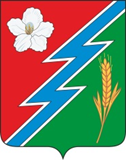 16.06.2022г. № 67РОССИЙСКАЯ ФЕДЕРАЦИЯИРКУТСКАЯ ОБЛАСТЬОСИНСКИЙ МУНИЦИПАЛЬНЫЙ РАЙОНМАЙСКОЕ СЕЛЬСКОЕ ПОСЕЛЕНИЕАДМИНИСТРАЦИЯПОСТАНОВЛЕНИЕОТЧЕТ ОБ ИСПОЛНЕНИИ БЮДЖЕТАМУНИЦИПАЛЬНОГО ОБРАЗОВАНИЯ«МАЙСК» ЗА 3 МЕСЯЦА 2022 ГОДАВо исполнение  статьи 39,  пункта 1 статьи 154  Бюджетного кодекса РФ, статьи 52 Федерального закона «Об общих принципах организации местного самоуправления РФ» от 06 октября 2003 года № 131-ФЗ, пункта 4 статьи 35 Положения «О бюджетном процессе МО «Майск», утвержденного решением Думы МО «Майск» от 21 июля 2016 года № 152 (в редакции Решения Думы МО «Майск» № 21 от 27 декабря 2018 года), в соответствии с заключением Контрольно – счетной палаты Осинского муниципального района от 15.06.2022 года № 01-07/27 на отчет «Об исполнении бюджета муниципального образования «Майск», согласно отчета начальника финансового отдела администрации муниципального  образования «Майск» Н.И.Брянцевой «Об исполнении  бюджета муниципального образования  Майск за 3 месяца 2022 год» исполнение бюджета МО «Майск» по доходам составило 3 млн. 312 тыс. рублей или 22,1% от  планового назначения, по расходам 3 млн. 147  тыс. рублей или 18,1 %;Собственные доходы поступили в сумме 882,14 тыс. рублей или 21,3 % к годовому назначениюФинансовая помощь из областного бюджета выделена в размере 2430,31 тыс. руб. или 22,4 % от годового назначения, из них:Дотация на выравнивание уровня бюджетной обеспеченности – 2383,65 тыс. руб. или 25%.;субвенции бюджетам поселении на выполнение передаваемых полномочий субъектов РФ 11,35 тыс. рублей или 23,6%;субвенции бюджетам поселений на осуществление полномочий по первичному воинскому учету на территориях, где отсутствуют военные комиссариаты 35,31 тыс. рублей или 24,7%; Средства местного бюджета МО «Майск» были направлены на финансирование следующих расходов:- заработная плата и начисления на нее – 2783,07 тыс. рублей или 78 % в структуре расходов;- коммунальные услуги – 177,61 тыс. рублей;- воинский учет – 35,31 тыс.рублей,-общеэкономические вопросы (тарифы)– 11,35 тыс. рублей- дорожный фонд -198,19 тыс.рублейРуководствуясь пунктом 1 части 1 статьи 6, статьями 44-45, 57-59, Устава муниципального образования «Майск»ПОСТАНОВЛЯЮ:1.Отчет начальника финансового отдела администрации муниципального образования «Майск» (Н.И.Брянцева) «Об исполнении бюджета муниципального образования «Майск» за 3 месяца 2022 года» утвердить.2.Финансовому отделу администрации МО «Майск» (Н.И.Брянцевой) усилить работу по формированию доходной части местного бюджета,  минимизации и целевого исполнения расходной части бюджета.3. Настоящее постановление опубликовать в «Вестнике» и обнародовать на официальном сайте администрации муниципального образования «Майск» www.maisk-adm.ru.4.Контроль за исполнением настоящего постановления оставляю за собой.Глава муниципального образования «Майск» А.И.СеребренниковПриложение №1к постановлению МО «Майск»от 16.06.2022г. №67ПОЯСНИТЕЛЬНАЯ ЗАПИСКАк отчету «Об исполнении бюджета Администрациимуниципального образования  «Майск» за 3 месяца 2022 года».Исполнение бюджета муниципального образования проходит в соответствии с принятым решением Думы « О бюджете МО « Майск» на 2022 год» Налоговая политика направлены на полноту мобилизации собственных доходов, оперативное осуществление финансирования, контроль над целевым использованием бюджетных средств. Финансирование расходной части местного бюджета осуществляется в соответствии с финансовыми нормативами  и социальными нормами.ДОХОДЫИсполнение доходной части местного бюджета за 3 месяца 2022 года составило 3312,45 тысяч рублей или 22,1 % к годовому назначению.Финансовая помощь из областного бюджета выделена в размере 2430,31 тыс. руб. или 22,4 % от годового назначения, из них:Дотация на выравнивание уровня бюджетной обеспеченности – 2383,65 тыс. руб. или 25%.;субвенции бюджетам поселении на выполнение передаваемых полномочий субъектов РФ 11,35 тыс. рублей или 23,6%;субвенции бюджетам поселений на осуществление полномочий по первичному воинскому учету на территориях, где отсутствуют военные комиссариаты 35,31 тыс. рублей или 24,7%;  Собственные доходы за отчетный период сформированы в сумме  882,14 тысяч рублей или 21,3 % к годовому назначению. Поступление собственных доходов за отчетный период по видам налогов составляет:Платежи по налогу на доходы с физических лиц поступили на сумму 74,49 тыс. рублей или 19,7 %   к годовому назначению. Доходы от уплаты акцизов поступила в сумме 602,12 или  25,8% к годовому назначениюЕдиный сельскохозяйственный налог 10,19 тыс. рублей или 117,2 % к годовому назначениюНалог на имущество физических лиц 8,49 тыс. рублей или 56,6 % к годовому назначениюЗемельный налог в сумме 134,42 тыс. руб. или 20,1 % к годовому назначению.Арендная плата за земельные участки 31,9 тыс. рублей или 6,1 % к годовому назначениюДоходы от реализации имущества, находящегося в государственной и муниципальной собственности – 2,44 тыс. рублей или 2,4 % к годовому назначениюДоходы от продажи земельных участков находящихся в собственности сельских поселений 18,09 тыс. рублей или 18,1 %  к годовому назначениюРАСХОДЫОбщий объем расходов за  3 месяца 2022 года составил 3147,26 тысяч рублей или 18,1  % к годовому назначению.Расходы на органы самоуправления составили 1394,58 тыс. руб. или 23 % к годовому назначению. Из них на оплату труда выделено:1232,73 тысяч рублей или 24 % к годовому назначению.в том числе по разделу 0102 (глава муниципального образования) оплата труда 163,7 тысяч рублей или 26,7 % к годовому назначению; Начисления на оплату труда 49,43 тысяч рублей или 26,7 % к годовому назначению0104 (центральный аппарат) оплата труда 404,82 тысяч рублей или 22,6%  к годовому назначению; Начисления на оплату труда 117,25 тысяч рублей или 21,7 % к годовому назначению;-Прочие расходы составили 121,56 тысяч рублей или 26,0 % к годовому назначению, в том числе на оплату связи 12,94 тысяч рублей; оплата электроэнергии 177,61 тысяч рублей; Уплата налогов, сборов и иных платежей 0,01 тысяч рублей или 0,01 % к годовому назначению 0106 (финансовый отдел) оплата труда 361,3 тысяч рублей или 24,2 % к годовому назначению; начисления на оплату труда 136,23 тысяч рублей или 30,2% к годовому назначению Расходы по разделу 0203 (воинский учет) составили 35,31 тысяч рублей или 24,7 % к годовому назначению в том числе заработная плата – 27,46 тысяч рублей или 25,4 % к годовому назначению, начисления на заработную  плату -7,84 тысяч рублей или 24 % к годовому назначению, -по разделу 0401 общеэкономические вопросы (тарифы)– 11,35 тыс. рублей в том числе заработная плата – 8,71 тысяч рублей или 24,9 % к годовому назначению, начисления на заработную плату – 2,63 тысяч рублей или 24,8 % к годовому назначению. - по разделу 0409 дорожный фонд – 198,19 тыс. рублей, Финансирование по разделу «Культура и кинематография» 1472,64 тысяч рублей или 22,5 % к годовому назначению, в том числе на оплату труда работникам культуры 1203,70 тысяч рублей,Финансирование по разделу 1102 (физическая культура и спорт) 30,16 тысячи рублей  или 60,3 % к годовому назначениюКредиторская задолженность по состоянию на 01.04.2022 года отсутствует.Начальник финансового отдела МО «Майск» Н.И.Брянцева21.06.2022г. №68РОССИЙСКАЯ ФЕДЕРАЦИЯИРКУТСКАЯ ОБЛАСТЬОСИНСКИЙ МУНИЦИПАЛЬНЫЙ РАЙОНМАЙСКОЕ СЕЛЬСКОЕ ПОСЕЛЕНИЕАДМИНИСТРАЦИЯПОСТАНОВЛЕНИЕО ПРОВЕДЕНИИ КУЛЬТУРНО-СПОРТИВНОГО ПРАЗДНИКА «ДЕНЬ СЕЛА - 2022»В целях развития и реализации творческих способностей населения, воспитания у слушателей и исполнителей художественного вкуса, сохранений культурных ценностей, развития лучших традиций инструментального и вокального исполнительства среди коллективов и сольных исполнителей, в рамках реализации мероприятий, муниципальной программы «Развитие культуры в муниципальном образовании «Майск» на 2018 – 2025гг, утверждённой Постановлением администрации МО «Майск» №137 от 26.12.2019г. (в ред. от 06.11.2020 года), руководствуясь пунктом 13 статьи 6, статьей 32, 45 Устава муниципального образования «Майск»ПОСТАНОВЛЯЮ:1. Провести 12 июля 2022 года культурно-спортивный праздник «День Села», место проведения зона отдыха мыс «Поповский» с. Майск, начало мероприятий 11.00 ч.2. Утвердить оргкомитет, жюри и судейскую коллегию по проведению культурно-спортивного праздника «День Села -2022» согласно приложению №1.3. Утвердить положение о проведении спортивных соревнований в рамках «Дня Села - 2022» согласно приложению №2.4. Утвердить положение о межрайонном фестивале-конкурсе народно-инструментальных, вокально хоровых коллективов и солистов «ИГРАЙ, ГАРМОНЬ!», приложение №3.5. Утвердить положение о муниципальном конкурсе красоты «Мини – Мисс 2022» приложение № 4.6. Настоящее Постановление опубликовать в «Вестнике» и разместить на официальном сайте муниципального образования «Майск» www. maisk-adm.ru.7. Контроль за исполнением настоящего постановления возложить на специалиста по спорту и молодежной политики администрации МО «Майск» Малееву Е.А., директора МБУК «Майский КДЦ» Пиперко Ирину Алексеевну. Глава муниципального образования «Майск»А.И.Серебренников.Приложение № 1к постановлению администрации МО «Майск» от 21.06.2022 № 68 Оргкомитет, жюри и судейская коллегия по проведению культурно-спортивного праздника «День Села» Оргкомитет1. Серебренников Александр Иннокентьевич – глава муниципального образования «Майск», председатель оргкомитета.2. Малеева Екатерина Андреевна – Ио начальника отдела по социальным вопросам администрации МО «Майск», секретарь оргкомитета  и жюри.3. Пиперко Ирина Алексеевна  – директор МБУК «Майский КДЦ»4. Хороших Светлана Николаевна – художественный руководитель МБУК «Майский КДЦ».5. Копылов Александр Вячеславович - депутат Думы МО «Майск».Судейская коллегия1. Копылов Александр Вячеславович – судья по гиревому спорту (по согласованию).2. Инкеев Максим Алексеевич – судья пляжный волейбол.3. Малыгина Юлия Николаевна – судья по стрельбе из бурятского лука4. Ершов Дмитрий Андреевич – судья по прыжкам в длину5. Серёдкин Николай Александрович - судья по конному спортуСостав жюри районного конкурса «Играй, гармонь!»Председатель жюри: Тельнова Анжелика Нурмухамедовна.,.преподаватель хоровых дисциплин детской школы искусств им. Сергея Васильевича Рахманинова г. Краснодара, лауреат международных и областных конкурсов. Члены жюри:1. Богданова Евгения Александровна - преподаватель Осинской детской школы искусств 2. Подымахин Д. В. – Преподаватель ДШИ (по согласованию)Состав жюри конкурса «Мини – Мисс Майск 2022»1. Воронов С. А. - депутат Думы Осинского муниципального района, председатель жюри (по согласованию)2. Пиперко И. А. - Директор МБУК «Майский КДЦ» 3. Казанцев Н. С. - Заместитель мэра по социальным вопросам Осинского района (по согласованию)4.Токтонова А. – Корреспондент газеты «Знамя труда» (по согласованию).Приложение № 2к постановлению администрации МО «Майск» от 21.06.2022 № 68ПОЛОЖЕНИЕо проведении культурно-спортивного праздника «День села-2022» на территории МО «Майск»1. Цели и задачиТрадиционный праздник «День села» проводится в целях:- дальнейшего развития  и популяризации культурно-массовых мероприятий в сельской местности, оздоровления населения, пропаганды здорового образа жизни.2. Сроки и место проведения соревнованийКультурно-спортивный праздник «День села» проводится в с. Майск, мыс Поповский 12 июля 2022года. 3. Участники соревнованийУчастие в соревнованиях принимают все желающие4. Руководство подготовкой и проведением соревнованийОбщее руководство подготовкой и проведением праздника «День села», осуществляется организационным комитетом, утвержденным главой МО «Майск», 5. Виды спорта:5.1. КОННЫЙ СПОРТСкачки проводятся на следующих дистанциях: скакуны – 1400м, 2000м., Личное первенство определяется по лучшему времени, судья соревнований по конному спорту Середкин Н.А.. 5.2. Пляжный волейбол Состав команды – 2 мужчин, 2 женщин. Соревнования проводятся по действующим правилам из 3-х партий, судья по волейболу Инкеев М.А5.3. Гиревой спорт.Личное первенство определяется по количеству подъемов – гири 16 – юноши, 24 кг – мужчины, 12 кг - девушки. По окончании соревнования выявляется победители и призеры путем выбора лучших показателей. Судья по гиревому спорту Копылов А.В5.4. Стрельба из лука Личное первенство по стрельбе из бурятского лука среди мужчин и женщин на дистанции 45 и 30 метров. На каждой дистанции выполняются четыре серии по две стрелы, всего 8 выстрелов. За выбивание «ласти» 3 очка, кегли слева и справа от «ласти» по два очка, остальные по 1 очку. предусмотрено два пробных выстрела на дистанцию.По окончании соревнования определяется абсолютный чемпион среди  мужчин и женщин по сумме двух дистанций. Судья соревнований Малыгина Ю.Н.5.4. Прыжки в длинуСоревнования проводятся по действующим правилам легкой атлетики. Победитель определяется по лучшему результату. судья Ершов Д.А6. Награждение.Участники, занявшие призовые места награждаются дипломами и денежными призами.7. Расходы по подготовке и проведению праздника принимают на себя муниципальное образование «Майск».Приложение № 3к постановлению администрации МО «Майск» от 21.06.2022 № 68 .ПоложениеМежрайонного фестиваля- конкурса народно-инструментальных,вокально-хоровых коллективов и солистов«ИГРАЙ, ГАРМОНЬ!»Межрайонный фестиваль-конкурс народно-инструментальных, вокально-хоровых коллективов и солистов «Играй, гармонь!», далее фестиваль-конкурс, проводится администрацией МО «Майск» в рамках реализации мероприятий «Дня Села» муниципальной программы «Развитие культуры в муниципальном образовании «Майск» на 2015 – 2020 гг, утверждённой Постановлением администрации МО «Майск» от 01.11.2017г. № 132. (в редакции от 10.01.2022г. №1) Цели и задачи фестиваля-конкурса:- реализация творческих способностей населения;- воспитания у слушателей и исполнителей художественного вкуса;- дальнейшее развитие народной инструментальной музыки;- повышение исполнительского мастерства на народных инструментах;- усовершенствование исполнительского вокального мастерства;- выявление новых талантливых музыкантов исполнителей и обогащение их репертуара;- развития лучших традиций современного исполнительства среди любителей игры на народных инструментах и вокально-хоровых коллективов;- привлечение к участию в фестивале-конкурсе детей и молодёжи;- активизация творческой деятельности гармонистов – любителей;Порядок и условия проведения фестиваля- конкурса. В фестивале- конкурсе принимают участие творческие коллективы и индивидуальные исполнители, исполняющие русский фольклор культурно- досуговых учреждений муниципалитетов районов округа и области.Фестиваль-конкурс проводится 12 июля 2022 г.Номинации:- индивидуальные исполнители на гармониках и народных инструментах;- ансамбли гармонистов, ансамбли народных инструментов;- народное пение (солисты, ансамбли);- хор народный;- частушки;- авторская песня (музыка собственного сочинения);Требования к исполнению произведений по номинациям:1. Номинации Индивидуальные исполнители на гармониках и народных инструментах; ансамбли гармонистов, ансамбли народных инструментов исполняют одно произведение.2 Номинации народное пение (солисты, ансамбли); хор народный; авторская песня (музыка собственного сочинения) исполнение двух разнохарактерных произведений.Внимание! Вокальное исполнение приветствуется под народный инструмент или ансамбль народных инструментов, a cappella и минус. Возрастные категории:I группа – 4 -  7 лет;II группа – 8-10 лет;III группа - 11-13 лет;IV группа - 14- 16 лет;V группа - 17 – 20 лет;VI группа - от 21 года без ограничения возраста.Возрастная категория смешанных составов ансамблей, хоров, творческих коллективов определяется по возрасту большинства участников коллектива.Конкурсная программа, которая состоит из двух разнохарактерных произведений, должна отражать:- стиль данного коллектива или исполнителя, тематическую и жанровую направленность его творчества, исполнительские возможности, мастерство отдельных групп и музыкантов – солистов.- подлинные народные наигрыши, обработки народных наигрышей и песен, инструментовки, аранжировки народной музыки для разных составов ансамблей гармонистов;Дополнительные условия:Для участия в фестивале-конкурсе до 8 июля 2022 года направить заявку по электронному адресу: mayskiykdts@mail.ru (Приложение 1к).Оргкомитет по представленным заявкам определяет участников конкурса. Порядок выступления конкурсантов определяет также оргкомитет.Члены Жюри формируются из специалистов в сфере культуры и искусства Осинского района.Решение жюри окончательное и обжалованию не подлежит.По решению жюри участники фестиваля-конкурса награждаются дипломами лауреата I, II, III степеней, дипломанта I, II, III степеней. Жюри имеет право дублировать дипломы I, II, III степени.Координаторы конкурса – директор  МБУК «Майский КДЦ» Пиперко Ирина Алексеевна                  телефон: 89500865497Хороших Светлана Николаевна            телефон: 89647445284Москвитина Анастасия Сергеевна        телефон: 89501054335Электронная почта mayskiykdts@mail.ruПриложение 1к Положениюмежрайонного фестиваля-конкурса народно-инструментальных, вокально-хоровых коллективов и солистов «ИГРАЙ, ГАРМОНЬ!»Форма заявкиРуководитель «_____» __________________2022г.Приложение № 4к постановлению администрации МО «Майск» от от 21.06.2022 № 68Положениеположение о муниципальном конкурсе красоты «Мини – Мисс Майск 2022»1. Общие положения1.1. Настоящее положение определяет условия, порядок и сроки проведения конкурса «Мини – Мисс Майск 2022».2. Цель и задачи конкурса2.1. Цель конкурса:популяризация интеллектуального, творческого и эстетического развития детей;организация досуга подрастающего поколения;выявление талантливых детей.2.2. Задачи конкурса:развитие праздничной культуры детей;развитие у участниц творческих навыков, артистизма, умения держать себя на сцене;воспитание целеустремлённости, уверенности в себе.организация содержательного досуга горожан.3. Участники конкурса.3.1. В конкурсе  принимают участие девочки в возрасте от 5 до 7 лет (включительно).3.2. Участникам разрешено привлекать группу поддержки (не более 10 человек) для участия в конкурсных показах.  3.3. Возрастные ограничения для группы поддержки не применяются.4. Условия и порядок проведения конкурса.4.1. Заявки на участие в конкурсе заполняются по форме (приложение 1) и принимаются с 23 июня по 4 июля (включительно). Заявку можно подать лично организаторам либо по электронной почте на адрес: mayskiykdts@mail.ru4.2. Форма заявки прилагается к настоящему Положению.4.3. Конкурс проводится 12 июля в 16:00 ч.5. Место проведения.5.1.  Конкурс проходит на открытой сцене с. Майск, Мыс «Поповский».6. Названия конкурсов. «Посмотрите на меня» «Здравствуйте, а вот и я»«Угадайка»«Какая же я умница»«А я талантливая»«Дефиле»7. Жюри и критерии оценки конкурса.7.1 В состав жюри входят (ФИО)7.2 Выступление конкурсанток оценивается по 5 бальной системе.7.3 Критерии оценки:- Сценическая культура (умение держать себя на сцене, внешний вид, собранность, манеры)- Исполнительское мастерство (чистота исполнения творческих номеров, дикция,открытость, использование выразительных средств (мимика, жест, интонация,эмоциональная окраска, контакт с аудиторией)- Оригинальность (оригинальность идеи и ее воплощения участницей)- Творческое решение (костюмы, прическа, сценический макияж, грим, декорации)8. Награждение.8.1. Подведение итогов проводится по окончании конкурса. 8.2. Всем участницам вручаются ленты и дипломы в номинациях. 8.3. Победительницей конкурса становится участница, набравшая наибольшее количество баллов. Победительница награждается короной, дипломом и лентой «Мини – Мисс Майск 2022» и соответствующими призами.8.4. Так же выявляется 1 Вице – Мисс и 2 Вице – Мисс.Контактный телефон: 89647445284 Хороших С.Н.                                      89501054335 Москвитина А.С.Электронная почта mayskiykdts@mail.ru.Приложение 1.ЗАЯВКА на участие в конкурсе « Мини - Мисс Майск 2022»Краткий рассказ об участнице   ________________________________________________________________________________________________________________________________________________________________________________________________________________________________________________________________________________________________________________________________________________________________________________________________________________________________________________________________________________________________________________________________________________________________________________________________________________________________________________________________Ответственный за ребенка (родитель, руководитель) _______________      _______                                                                                                       (ФИО)          (подпись)Приложение 1к Положенияммежрайонного фестиваля-конкурса народно-инструментальных, вокально-хоровых коллективов и солистов  «ИГРАЙ, ГАРМОНЬ!» районного фестиваля юмора «Майский аншлаг зажигает»Форма заявкиРуководитель «_____»__________________202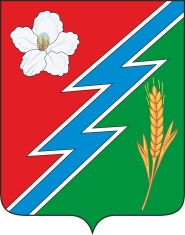 24.06.2022г. № 69РОССИЙСКАЯ ФЕДЕРАЦИЯИРКУТСКАЯ ОБЛАСТЬОСИНСКИЙ МУНИЦИПАЛЬНЫЙ РАЙОНМАЙСКОЕ СЕЛЬСКОЕ ПОСЕЛЕНИЕАДМИНИСТРАЦИЯПОСТАНОВЛЕНИЕОБ УТВЕРЖДЕНИИ СМЕТНОЙ ДОКУМЕНТАЦИИНА ОТСЫПКУ ВЫРАВНИВАЮЩЕГО СЛОЯ  (ДРЕСВОЙ - МЕСТНЫМ, МЕЛКИМ ГРУНТОМ) ДОРОЖНОГО ПОЛОТНА В СЕЛЕ МАЙСК ПО УЛИЦАМ МЕНДЕЛЕЕВА, СЕРЕБРЯКОВКА И ШЛЮНДИХАНа основании статьи 14  Федерального закона от 06.10.2003г №131-ФЗ «Об общих принципах организации местного самоуправления в Российской Федерации», Решения Думы МО «Майск» от 28.01.2013г. №131 «Об использовании автомобильных дорог и осуществлении дорожной деятельности на территории муниципального образования «Майск», руководствуясь статьей 32 Устава  муниципального образования «Майск»ПОСТАНОВЛЯЮ:1.Утвердить локальный ресурсный сметный расчет на отсыпку выравнивающего слоя  (дресвой - местным, мелким грунтом) дорожного полотна в селе Майск по улице Менделеева 631 метр, сметной стоимостью (в ценах по состоянию на 1 кв. 2022г.) в сумме 102257,00 руб., с. Майск по улице Серебряковка 1000 метров сметной стоимостью (в ценах по состоянию на 1 кв. 2022г.) в сумме 162056,00 руб., с. Майск по улице Шлюндиха  сметной стоимостью (в ценах по состоянию на 1 кв. 2022г.) в сумме 162056,00 руб.2.Утвержденный пунктом 1 настоящего постановления локальный ресурсный сметный расчет использовать в 2022 году при реализации мероприятий муниципальной программы «Об утверждении муниципальной программы «Развитие дорожного хозяйства муниципального образования «Майск» на 2019-2023 годы», утвержденной Решением Думы МО «Майск» от 26.12.2018 г. №138.3.Настоящее постановление опубликовать в «Вестнике» и разместить на официальном сайте администрации муниципального образования «Майск» www. maisk-adm.ru.4.Контроль за исполнением настоящего постановления оставляю за собой.Глава муниципального образования «Майск»А.И. Серебренников24.06.2022г. № 71РОССИЙСКАЯ ФЕДЕРАЦИЯИРКУТСКАЯ ОБЛАСТЬОСИНСКИЙ МУНИЦИПАЛЬНЫЙ РАЙОНМАЙСКОЕ СЕЛЬСКОЕ ПОСЕЛЕНИЕАДМИНИСТРАЦИЯПОСТАНОВЛЕНИЕОБ УТВЕРЖДЕНИИ СМЕТНОЙ ДОКУМЕНТАЦИИНА УСТРОИСТВО ПОДСТИЛАЮЩЕГО СЛОЯ ДОРОЖНОГО ПОЛОТНА В СЕЛЕ МАЙСК ПО УЛИЦАМ МЕНДЕЛЕЕВА, СЕРЕБРЯКОВКА И ШЛЮНДИХАНа основании статьи 14  Федерального закона от 06.10.2003г №131-ФЗ «Об общих принципах организации местного самоуправления в Российской Федерации», Решения Думы МО «Майск» от 28.01.2013г. №131 «Об использовании автомобильных дорог и осуществлении дорожной деятельности на территории муниципального образования «Майск», руководствуясь статьей 32 Устава  муниципального образования «Майск»ПОСТАНОВЛЯЮ:1.Утвердить локальный ресурсный сметный расчет на устройство подстилающего слоя дорожного полотна в селе Майск по улице Менделеева 631 метр, сметной стоимостью (в ценах по состоянию на 1 кв. 2022г.) в сумме 161186,00 руб., с. Майск по улице Серебряковка 1000 метров сметной стоимостью (в ценах по состоянию на 1 кв. 2022г.) в сумме 255446,00 руб., с. Майск по улице Шлюндиха  сметной стоимостью (в ценах по состоянию на 1 кв. 2022г.) в сумме 255446,00 руб.2.Утвержденный пунктом 1 настоящего постановления локальный ресурсный сметный расчет использовать в 2022 году при реализации мероприятий муниципальной программы «Об утверждении муниципальной программы «Развитие дорожного хозяйства муниципального образования «Майск» на 2019-2023 годы», утвержденной Решением Думы МО «Майск» от 26.12.2018 г. №138.3.Настоящее постановление опубликовать в «Вестнике» и разместить на официальном сайте администрации муниципального образования «Майск» www. maisk-adm.ru.4.Контроль за исполнением настоящего постановления оставляю за собой.Глава муниципального образования «Майск»А.И. Серебренников30.06.2022 г. №205РОССИЙСКАЯ ФЕДЕРАЦИЯИРКУТСКАЯ ОБЛАСТЬОСИНСКИЙ МУНИЦИПАЛЬНЫЙ РАЙОНМАЙСКОЕ СЕЛЬСКОЕ ПОСЕЛЕНИЕДУМАРЕШЕНИЕОБ УТВЕРЖДЕНИИ ПОРЯДКА УСТАНОВЛЕНИЯ И ОЦЕНКИ ПРИМЕНЕНИЯ ОБЯЗАТЕЛЬНЫХ ТРЕБОВАНИЙ, УСТАНАВЛИВАЕМЫХ НОРМАТИВНЫМИ ПРАВОВЫМИ АКТАМИ МУНИЦИПАЛЬНОГО ОБРАЗОВАНИЯ «МАЙСК»В соответствии с Федеральным законом от 31 июля 2020 года № 247-ФЗ «Об обязательных требованиях в Российской Федерации», Федеральным законом от 6 октября 2003 года № 131-ФЗ «Об общих принципах организации местного самоуправления в Российской Федерации», руководствуясь статьей 40 Устава 	МО «Майск», Дума муниципального образования «Майск»РЕШИЛА1. Утвердить Порядок установления и оценки применения обязательных требований, устанавливаемых нормативными правовыми актами муниципального образования «Майск»2. Настоящее Решение вступает в силу со дня его официального опубликования.3. Настоящее Решение опубликовать в «Вестнике» и обнародовать на официальном сайте администрации МО «Майск» www.maisk-adm.ru.4. Контроль за исполнением настоящего Решения Дума муниципального образования «Майск» оставляет за собой.Председатель Думы муниципального образования «Майск»А.И.СеребренниковГлава муниципального образования «Майск»А.И.Серебренников УТВЕРЖДЕНОРешением Думы МО «Майск»от 27.06.2022 № 206Порядокустановления и оценки применения обязательных требований, устанавливаемых нормативными правовыми актами муниципального образования «Майск»Раздел 1. Общие положения Настоящий Порядок определяет правила установления и оценки применения содержащихся в нормативных правовых актах муниципального образования «Майск» обязательных требований, которые связаны с осуществлением предпринимательской и иной экономической деятельности и оценка соблюдения которых осуществляется в рамках муниципального контроля, привлечения к административной ответственности, предоставления лицензий и иных разрешений, аккредитации, иных форм оценки и экспертизы (далее - обязательные требования). Порядок не распространяется на отношения, связанные с установлением и оценкой применения обязательных требований, указанные в части 2 статьи 1 Федерального закона от 31 июля 2020 года № 247-ФЗ «Об обязательных требованиях в Российской Федерации» (далее - Федеральный закон № 247-ФЗ). Обязательные требования устанавливаются нормативными правовыми актами муниципального образования МО «Майск» (далее соответственно — муниципальное образование, муниципальные акты) в соответствии с положениями Федерального закона № 247-ФЗ. Муниципальный акт, устанавливающий обязательные требования, должен предусматривать срок его действия, который не может превышать шесть лет со дня его вступления в силу, если иное не предусмотрено федеральными законами.По результатам оценки применения обязательных требований органом местного самоуправления муниципального образования, принявшим муниципальный акт, может быть принято решение о продлении срока действия муниципального акта, содержащего обязательные требования, не более чем на шесть лет.Положения абзацев первого и второго настоящего пункта не применяются в отношении муниципальных актов, направленных на реализацию проектов муниципально-частного партнерства, в том числе достижение целей и задач таких проектов, которые осуществляются на основе соглашений о муниципально-частном партнерстве, предусмотренных Федеральным законом от 13 июля 2015 года № 224-ФЗ «О государственночастном партнерстве, муниципально-частном партнерстве в Российской Федерации и внесении изменений в отдельные законодательные акты Российской Федерации», публичным партнером по которым выступает муниципальное образование. Проекты муниципальных актов, устанавливающих новые или изменяющих ранее предусмотренные муниципальными актами обязательные требования для субъектов предпринимательской и иной экономической деятельности, обязанности для субъектов инвестиционной деятельности, подлежат оценке регулирующего воздействия, проводимой органами местного самоуправления муниципального образования в порядке, установленном муниципальными актами в случае, если проведение такой оценки установлено федеральными законами и законами Иркутской области, за исключением: проектов муниципальных актов представительного органа муниципального образования Думы МО «Майск», устанавливающих, изменяющих, приостанавливающих, отменяющих местные налоги и сборы; проектов муниципальных актов представительного органа муниципального образования Думы МО «Майск» регулирующих бюджетные правоотношения; проектов муниципальных актов, разработанных в целях ликвидации чрезвычайных ситуаций природного и техногенного характера на период действия режимов чрезвычайных ситуаций. В случае, если федеральными законами и законами Иркутской области не установлено проведение оценки регулирующего воздействия проектов муниципальных актов, устанавливающих новые или изменяющих ранее предусмотренные муниципальными актами обязательные требования для субъектов предпринимательской и иной экономической деятельности, обязанности для субъектов инвестиционной деятельности, проекты таких муниципальных актов могут подлежать оценке регулирующего воздействия, проводимой органами местного самоуправления муниципального образования, по решению органа местного самоуправления муниципального образования в порядке, установленном муниципальными актами в соответствии с законами Иркутской области, за исключением:проектов муниципальных актов представительного органа муниципального образования Думы МО «Майск», устанавливающих, изменяющих, приостанавливающих, отменяющих местные налоги и сборы; проектов муниципальных актов представительного органа муниципального образования Думы МО «Майск», регулирующих бюджетные правоотношения; проектов муниципальных актов, разработанных в целях ликвидации чрезвычайных ситуаций природного и техногенного характера на период действия режимов чрезвычайных ситуаций.Раздел 2. Порядок установления обязательных требований При установлении обязательных требований муниципальными актами должны быть соблюдены принципы установления и оценки применения обязательных требований, установленные Федеральным законом № 247-ФЗ. В муниципальных актах, устанавливающих обязательные требования, должны быть определены: содержание обязательных требований (условия, ограничения, запреты, обязанности); лица, обязанные соблюдать обязательные требования; в зависимости от объекта установления обязательных требований:а) осуществляемая деятельность, совершаемые действия, в отношении которых устанавливаются обязательные требования;б) лица и используемые объекты, к которым предъявляются обязательные требования при осуществлении деятельности, совершении действий;в) результаты осуществления деятельности, совершения действий, в отношении которых устанавливаются обязательные требования; формы оценки соблюдения обязательных требований (муниципальный контроль, привлечение к административной ответственности, предоставление лицензий и иных разрешений, аккредитация, оценка соответствия продукции и иные формы оценки и экспертизы); органы государственной власти, органы местного самоуправления муниципального образования или уполномоченные ими организации, осуществляющие оценку соблюдения обязательных требований. Проекты муниципальных актов подлежат публичному обсуждению. В целях обеспечения проведения публичного обсуждения проекта муниципального акта орган местного самоуправления муниципального образования, к полномочиям которого относится принятие муниципального акта (далее - уполномоченный орган), размещает на официальном сайте муниципального образования в информационно-телекоммуникационной сети «Интернет» (далее - официальный сайт): проект муниципального акта; пояснительную записку к проекту муниципального акта; информацию о сроках проведения публичного обсуждения, который не может составлять менее 14 календарных дней со дня размещения проекта муниципального акта на официальном сайте; информацию об адресе электронной почты и почтовом адресе, по которым физические или юридические лица могут направлять предложения и (или) замечания к проекту муниципального акта, либо информация о месте нахождения уполномоченного органа для личного представления предложений и (или) замечаний к проекту муниципального акта. По истечению срока, указанного в подпункте 3 пункта 9 настоящего Порядка, уполномоченный орган рассматривает предложения и (или) замечания, поступившие от физических или юридических лиц, и на их основе принимает меры по доработке проекта муниципального акта. В случае несогласия с поступившим замечанием и (или) предложением, уполномоченный орган готовит дополнение к пояснительной записке, в котором указываются основания такого несогласия. О результатах рассмотрения предложений и (или) замечаний уполномоченный орган в письменной форме информирует автора предложения и (или) замечания в течение 30 календарных дней со дня регистрации соответствующего предложения и (или) замечания. Положения муниципальных актов, устанавливающих обязательные требования, вступают в силу либо с 1 марта, либо с 1 сентября соответствующего года, но не ранее чем по истечении девяноста дней после дня официального опубликования соответствующего муниципального акта, если иное не установлено федеральным законом, Указом Президента Российской Федерации или международным договором Российской Федерации, предусматривающими установление обязательных требований.Положения абзаца первого настоящего пункта не применяются в отношении муниципальных актов, подлежащих принятию в целях предупреждения террористических актов и ликвидации их последствий, предупреждения угрозы обороне страны и безопасности государства, при угрозе возникновения и (или) возникновении отдельных чрезвычайных ситуаций, введении режима повышенной готовности или чрезвычайной ситуации на всей территории Российской Федерации либо на ее части, а также муниципальных актов, направленных на недопущение возникновения последствий обстоятельств, произошедших вследствие непреодолимой силы, то есть чрезвычайных и непредотвратимых при данных условиях обстоятельств, в частности эпидемий, эпизоотий, техногенных аварий и катастроф.Положения муниципальных актов, которыми вносятся изменения в ранее принятые муниципальные акты, могут вступать в силу в иные, чем указано в абзаце первом настоящего пункта, сроки, если в заключении об оценке регулирующего воздействия установлено, что указанные изменения вносятся в целях снижения затрат физических и юридических лиц в сфере предпринимательской и иной экономической деятельности на исполнение ранее установленных обязательных требований и не предусматривают установление новых условий, ограничений, запретов, обязанностей. Обязательные требования должны быть доведены до сведения лиц, обязанных их соблюдать, путем опубликования муниципальных актов, устанавливающих указанные обязательные требования, в порядке, определенном Уставом муниципального образования Майск и иными муниципальными актами муниципального образования.Перечень муниципальных актов (их отдельных положений), содержащих обязательные требования, подлежит размещению администрацией муниципального образования на официальном сайте с текстами действующих муниципальных актов.Порядок размещения и актуализации перечня муниципальных актов (их отдельных положений), содержащих обязательные требования, устанавливается администрацией муниципального образования.Раздел 3. Порядок оценки применения обязательных требований Целью оценки применения обязательных требований является комплексная оценка системы обязательных требований, содержащихся в муниципальных актах, в соответствующей сфере общественных отношений, оценка достижения целей введения обязательных требований, оценка эффективности введения обязательных требований, выявление избыточных обязательных требований. Процедура оценки применения обязательных требований включает формирование проекта доклада о достижении целей введения обязательных требований (далее - доклад), его публичное обсуждение на официальном сайте, доработка проекта доклада с учетом результатов его публичного обсуждения, рассмотрение проекта доклада и принятие по итогам рассмотрения проекта доклада решения уполномоченного органа. Уполномоченный орган за год до окончания срока действия муниципального акта, устанавливающего обязательные требования, проводит оценку применения обязательных требований, содержащихся в муниципальном акте, в соответствии с целями, предусмотренными в пункте 14 настоящего Порядка, и готовит проект доклада. Источниками информации для подготовки доклада являются: результаты мониторинга муниципальных актов; результаты анализа осуществления муниципального контроля; результаты анализа административной и судебной практики; предложения и замечания субъектов предпринимательской и иной экономической деятельности, к которым применяются обязательные требования; предложения и замечания органов местного самоуправления муниципального образования, органов государственной власти Иркутской области и федеральных органов государственной власти;иные сведения, позволяющие оценить результаты применения обязательных требований. В доклад включается следующая информация: общая характеристика системы оцениваемых обязательных требований в соответствующей сфере регулирования; результаты оценки достижения целей введения обязательных требований; выводы и предложения по итогам оценки достижения целей введения обязательных требований. Общая характеристика системы оцениваемых обязательных требований в соответствующей сфере регулирования должна включать следующие сведения: цели введения обязательных требований в соответствующей сфере регулирования (снижение (устранение) рисков причинения вреда охраняемым законом ценностям с указанием конкретных рисков); перечень муниципальных актов и содержащихся в них обязательных требований; сведения о внесенных в муниципальный акт изменениях (при наличии); сведения о полномочиях органа местного самоуправления муниципального образования на установление обязательных требований; период действия муниципального акта и его отдельных положений; сфера осуществления предпринимательской и иной экономической деятельности и конкретные общественные отношения (группа общественных отношений), на регулирование которых направлены соответствующие обязательные требования. Результаты оценки достижения целей введения обязательных требований, содержащиеся в проекте доклада, должны содержать следующую информацию применительно к системе обязательных требований в соответствующей сфере регулирования: соблюдение принципов установления и оценки применения обязательных требований, установленных Федеральным законом № 247-ФЗ; достижение целей введения обязательных требований (снижение (устранение) риска причинения вреда (ущерба) охраняемым законом ценностям, на устранение которого направлено установление обязательных требований); изменение бюджетных расходов и доходов от реализации предусмотренных муниципальным актом функций, полномочий, обязанностей и прав органов местного самоуправления муниципального образования; сведения об уровне соблюдения обязательных требований в регулируемой сфере, в том числе данные о привлечении к ответственности за нарушение обязательных требований, о типовых и массовых нарушениях обязательных требований (в разрезе нарушенных обязательных требований); количество, содержание и результаты анализа обращений контролируемых лиц, связанных с применением обязательных требований; количество, содержание и результаты анализа вступивших в законную силу судебных актов, связанных с применением обязательных требований, по делам об оспаривании муниципальных актов, об обжаловании постановлений административной комиссии муниципального образования о привлечении лиц к административной ответственности. Итоги оценки применения обязательных требований, содержащиеся в проекте доклада, должны содержать один из следующих выводов: о целесообразности дальнейшего применения обязательных требований с внесением изменений в муниципальный акт в части продления срока его действия (с указанием срока продления не более чем на шесть лет); о целесообразности дальнейшего применения обязательных требований с внесением изменений в муниципальный акт в части, устанавливающей обязательные требования, и в части продления срока его действия (с указанием срока продления не более чем на шесть лет); о нецелесообразности дальнейшего применения обязательных требований и признании утратившим силу муниципального акта, содержащего обязательные требования. В целях публичного обсуждения проекта доклада администрация муниципального образования не позднее, чем за год до окончания срока действия муниципального акта, устанавливающего обязательные требования, размещает проект доклада на официальном сайте с одновременным извещением субъектов регулирования, органов и организаций, целями деятельности которых являются защита и представление интересов субъектов предпринимательской и иной экономической деятельности, в том числе субъектов малого и среднего предпринимательства, и заинтересованных исполнительных органов государственной власти Иркутской области.Срок публичного обсуждения проекта доклада составляет не менее 20 рабочих дней со дня его размещения на официальном сайте. Уполномоченный орган рассматривает предложения (в том числе относящиеся к представленным в проекте доклада нормативным правовым актам), поступившие через официальный сайт в установленный срок в связи с проведением публичного обсуждения проекта доклада, составляет сводку предложений с указанием сведений об их учете и (или) о причинах отклонения и в течение 20 рабочих дней со дня окончания публичного обсуждения размещает сводку предложений на официальном сайте. Сводка предложений подписывается заместителем руководителя уполномоченного органа и приобщается к проекту доклада. Проект доклада подготавливается в срок, не превышающий 15 рабочих дней с момента окончания публичного обсуждения, и направляется для рассмотрения в координационный или совещательный орган в области развития малого и среднего предпринимательства, образованный органами местного самоуправления муниципального образования (далее - Совет). Совет в течение 15 рабочих дней с момента поступления проекта доклада рассматривает его и принимает одну из следующих рекомендаций: о необходимости дальнейшего применения обязательных требований с внесением изменений в муниципальный акт в части продления срока его действия (с указанием срока продления не более чем на 6 (шесть) лет); о необходимости дальнейшего применения обязательных требований с внесением изменений в муниципальный акт в части, устанавливающей обязательные требования, и в части продления срока его действия (с указанием срока продления не более чем на 6 (шесть) лет); об отсутствии необходимости дальнейшего применения обязательных требований и признании утратившим силу муниципального акта, содержащего обязательные требования. Уполномоченный орган в течение 30 календарных дней со дня вынесения рекомендации Совета утверждает доклад, подготавливает и размещает на официальном сайте информацию о результатах оценки применения обязательных требований. По итогам проведенной оценки применения обязательных требований и на основании доклада и рекомендации Совета уполномоченный орган принимает муниципальный акт: о продлении срока действия муниципального акта; о внесении изменений в муниципальный акт; о признании утратившим силу муниципального акта.30.06.2022 г. №206РОССИЙСКАЯ ФЕДЕРАЦИЯИРКУТСКАЯ ОБЛАСТЬОСИНСКИЙ МУНИЦИПАЛЬНЫЙ РАЙОНМАЙСКОЕ СЕЛЬСКОЕ ПОСЕЛЕНИЕДУМАРЕШЕНИЕ О ВНЕСЕНИИ ИЗМЕНЕНИИ В РЕШЕНИЕ ДУМЫ МО «МАЙСК»№ 180 ОТ 28.12.2021 Г. «О БЮДЖЕТЕ МУНИЦИПАЛЬНОГО ОБРАЗОВАНИЯ «МАЙСК» НА 2022 ГОД И ПЛАНОВЫЙ ПЕРИОД 2023 И 2024 ГОДОВ»На основании пункта 1 статьи 185 Бюджетного кодекса РФ, пункта 1 части 1 статьи 14, пункта 2 части 10 статьи 35, статьи 52 Федерального закона от 06 октября 2003 года №131-ФЗ  "Об общих принципах организации местного самоуправления в Российской Федерации», ст.15 Положения «О бюджетном процессе МО «Майск», утвержденного решением Думы МО «Майск» от 21 июля 2016 года № 152 (в редакции от 27 декабря 2018 года № 21) ,письма Осинской территориальной избирательной комиссии от 24.06.2022 № 01-08/42   Руководствуясь пунктом 1 части 1 статьи 6, пунктом 2 части 1 статьи 31, статьями 24, 44 и 58, Устава МО «Майск», Дума муниципального образования «Майск»РЕШИЛА:1. Внести следующие изменения в решение Думы муниципального образования «Майск» от 28 декабря 2021 года № 180 «О бюджете муниципального образования «Майск» на 2022 год и плановый период 2023 и 2024 годов» (далее по тексту Решение):1.1. Статью 1 Решения изложить в новой редакции:Статья 1. Утвердить основные характеристики местного бюджета МО «Майск» на 2022 год:общий объем доходов местного бюджета в сумме 17291,79 тыс. рублей, из них объем межбюджетных трансфертов, получаемых из других бюджетов бюджетной системы Российской Федерации, в сумме 13149,8 тыс. рублей;общий объем расходов местного бюджета в сумме 19727,73  тыс. рублей; Дефицит  - 2435,94 тыс. рублей, или 5 % утвержденного общего годового объема доходов местного бюджета без учета утвержденного объема безвозмездных поступлений и дополнительно переданных налоговых отчислений, в том числе остаток дорожного фонда 2021 года 2228,84 тысяч рублей. 1.2. Приложения №№ 5,7,11,13  к Решению изложить в новой редакции. Согласно приложений № 1,2,3,4,5 к настоящему решению.2. Добавить статью 12/1 и утвердить, что: Кассовое обслуживание исполнения местного бюджета осуществляется органом, осуществляющим кассовое обслуживание исполнения местного бюджета на основании соглашения и на безвозмездной основе.Утвердить перечень целевых средств, подлежащих казначейскому сопровождению, получаемых на основании муниципальных контрактов, договоров (соглашений), источником финансового обеспечения которых являются средства местного бюджета, в том числе:- субсидии, бюджетные инвестиции, предоставляемые юридическим лицам на основании соглашений, а так же авансовые платежи (или расчеты) по контрактам (договорам), заключенных в целях исполнения указанных соглашений;- авансовые платежи (или расчеты) по муниципальным контрактам (договорам) на сумму 50,00 млн. рублей и более, а также авансовые платежи (или расчеты) по контрактам (договорам), заключенным в целях исполнения указанных муниципальных контрактов (договоров). - авансовые платежи (или расчеты) по муниципальным контрактам (договорам) на сумму 50,00 млн. рублей и более муниципальными бюджетными или автономными учреждениями. Лицевые счета которым открыты в финансовом органе, а также авансовые платежи (или расчеты) по контрактам (договорам), заключенным в целях исполнения указанных муниципальных контрактов (договоров)3. Настоящее Решение вступает в силу со дня его официального опубликования.4. Настоящее Решение опубликовать в «Вестнике» и обнародовать на официальном сайте администрации МО «Майск» www.maisk-adm.ru.5. Контроль за исполнением настоящего Решения Дума муниципального образования «Майск» оставляет за собой.Глава муниципального образования «Майск»А.И.Серебренников Пояснительная запискак решению Думы муниципальногообразования «Майск» «О внесении изменений в решение Думы МО «Майск» от 28 декабря 2021 года № 180 «О  бюджете муниципального образования «Майск» на 2022 год и плановый период 2023 и 2024 годов».ДОХОДЫ Бюджет на 2022 год и плановый период 2023 и 2024 годов» муниципального образования "Майск" сформирован в соответствии с Бюджетным и Налоговым кодексом РФ, Федеральным законом  от 06 октября 2003 года №131-ФЗ «Об общих принципах организации местного самоуправления РФ», положением «О бюджетном процессе в МО «Майск» утвержденным решением Думы муниципального образования «Майск» от 21 июля 2016 года №152 (в редакции от 27 декабря 2018 года № 21)  Уставом МО «Майск», а также в соответствии с принципами Бюджетного послания Президента Российской Федерации от 13 июня 2013 года «О бюджетной политике Российской Федерации в 2014 – 2016 годах», основными направлениями бюджетной и налоговой политики Иркутской области на 2020 год. Письма Осинской территориальной избирательной комиссии от 24.06.2022 № 01-08/42Предлагается утвердить основные параметры бюджета МО «Майск» 2022 год и плановый период 2023 и 2024 годов» в следующих объемах:2022 год Доходы 17291,79  тыс. рублей;Расходы 19727,73 тыс. рублей; (Дефицит  2435,94 тыс. рублей или 5 % утвержденного общего годового объема доходов местного бюджета без учета утвержденного объема безвозмездных поступлений и дополнительно переданных налоговых отчислений, в том числе остаток по дорожному фонду 2228,84 тыс. рублей). Увеличение плановой суммы по дотации бюджетам сельских поселений на выравнивание уровня бюджетной обеспеченности на 2151,5 тысяч рублейУвеличение плановой суммы по субвенции бюджетам сельских поселений на выполнение передаваемых полномочий в сфере водоснабжения и водоотведения на 1,9 тысяч рублейУвеличение плановой суммы по субвенции бюджетам поселений по осуществлению системы РФ по первичному воинскому учету на территории где отсутствуют военные комиссариаты на 8,8 тысяч рублейВнести изменения в раздел расходыРАСХОДЫОбщий объем расходов на 2022 год скорректирован и предлагается к утверждению  в размере 19727,73   тыс. руб.Код бюджетной классификации:12101027010200110100  (глава) увеличение на 159,8 тысяч рублей (заработная плата и начисления на нее 9 месяцев)12101047010400110100- (АУП) увеличение на 466,7 тысяч рублей (заработная плата и начисления на нее 9 месяцев)21301067010600110100 – (финансовый отдел) увеличение на 389,6 тысяч рублей (заработная плата и начисления на нее 9 месяцев)12101077010100120880 (проведение выборов и референдумов) – увеличение на 193,00 тысячи рублей (в соответствии с утвержденной сметой Осинского ТИК)12102037020351180100- (ВУС) увеличение на 8,8 тысяч рублей 12104017030173110100- (тарифы) увеличение на 1,9 тысяч рублей12105035180129999244- (МП Отходы производства и потребления) увеличение на 135,8 тысяч рублей12108017050144099611 (муниципальная программа «Развитие культуры в МО «Майск» на 2018-2022 гг. увеличение на 796,8 тыс. рублей (заработная плата и начисления на нее 9 месяцев)12114	037070300150540 Перечисление другим бюджетам бюджетной системы Российской Федерации (переданные полномочия) увеличение на 10 тысяч рублей Начальник финансового отдела администрации МО «Майск»  Н.И.БрянцеваИсполнение по доходам муниципального образования "Майск"за  3 месяцев 2022 годаИсполнение по доходам муниципального образования "Майск"за  3 месяцев 2022 годаИсполнение по доходам муниципального образования "Майск"за  3 месяцев 2022 годаИсполнение по доходам муниципального образования "Майск"за  3 месяцев 2022 годаИсполнение по доходам муниципального образования "Майск"за  3 месяцев 2022 годаКБКНаименованиегод.планфакт %исп.00010000000000000000ДОХОДЫ4142,00882,1421,300010100000000000000НАЛОГ НА ПРИБЫЛЬ, ДОХОДЫ378,0074,4919,700010100000000000000НАЛОГ НА ДОХОДЫ ФИЗИЧЕСКИХ ЛИЦ378,0074,4919,700010100000000000000 - Налог на доходы с физических лиц378,0074,4919,700010102000010000110 -налог на доходы физ.лиц с доходов378,0074,4919,700010302000010000110Налоги на товары (работы, услуги) реализуемые на территории РФ2334,70602,1225,800010302230010000110Доходы от уплаты акцизов на дизельное топливо, подлежащие распределению в консолидированные бюджеты субъектов Российской Федерации1055,50289,1727,400010302240010000110Доходы от уплаты акцизов на моторные масла для дизельных и (или) карбюраторных (инжекторных) двигателей, подлежащие распределению в консолидированные бюджеты субъектов Российской Федерации5,901,8531,400010302250010000110Доходы от уплаты акцизов на автомобильный бензин, производимый на территории Российской Федерации, подлежащие распределению в консолидированные бюджеты субъектов Российской Федерации1272,30349,8927,500010302260010000110Доходы от уплаты акцизов на прямогонный бензин, производимый на территории Российской Федерации, подлежащие распределению в консолидированные бюджеты субъектов Российской Федерации1,00-38,79-3879,000010500000000000000НАЛОГИ НА СОВОКУПНЫЙ ДОХОД8,6910,19117,200010503010010000110Единый сельскохозяйственный налог 8,6910,19117,200010600000000000000НАЛОГИ НА ИМУЩЕСТВО685,00142,9120,9000 1 06 01000 00 0000 110Налог на имущество физ.лиц15,008,4956,6182 1 06 01010 03 1000 110 -налог на имущество физ.лиц15,008,4956,6000 1 06 06000 00 0000 110Земельный налог670,00134,4220,1000 1 06 06010 00 0000 110Земельный налог670,00134,4220,1182 1 06 06011 03 1000 110 -земельный налог530,000,0160,0182 1 06 06023 10 1000 110 -земельный налог140,00134,4096,0000 1 11 0501310 0000 120Арендная плата за земельные участки525,0031,906,1000 114 0205310 0000 410Доходы о реализации имущества, находящегося в государственной и муниципальной собственности100,002,442,4000 1 14 0602510 0000 430Доходы от продажи земельных участков, находящихся в собственности сельских поселений100,0018,0918,1000 1 17 050510 0000 180Прочие неналоговые доходы10,610,000,0000 2 00 00000 00 0000 000   БЕЗВОЗМЕЗДНЫЕ ПОСТУПЛЕНИЯ10839,692430,3122,4000 2 02 00000 00 0000 000Безвозмездные поступления от других бюджетов бюджетной сис-мы РФ10839,692430,3122,4000 2 02 01000 00 0000 150Дотация от других бюджетов бюджетной системы РФ9535,402383,6525,0000 2 02 01010 00 0000 150 -Дотация на выравнивание уровня бюджетной обеспеченности9535,402383,6525,0000 202 01001 100 00150 -дотации местным бюджетам на выравнивание уровня бюджетной обеспеченности9535,402383,6525,0000 202 20077100000150Субсидии бюджета сельских поселений на софинансирование капитальных вложений в объекты муниципальной собственности0,000,00#ДЕЛ/0!000 20229999100000150Прочие субсидии бюджетам сельских поселении503,200,000,0000 2020302410000150Субвенции бюджетам поселении на выравнивание передаваемых полномочий субъектов Российской Федерации48,0011,3523,6000 2020302410000150Субвенции бюджетам поселении на выравнивание передаваемых полномочий субъектов Российской Федерации48,0011,3523,6000 20235118100000150Субвенции бюджетам сельских поселений на осуществление первичного воинского учета на территориях где отсутствуют военные комиссариаты142,8035,3124,700020249999100000150Прочие межбюджетные трансферты, передаваемые бюджетам сельских поселений610,290,000,0итого собственные доходы:14981,693312,4522,1Исполнение по расходам муниципального образования "Майск"за 3 месяца 2022 годаИсполнение по расходам муниципального образования "Майск"за 3 месяца 2022 годаИсполнение по расходам муниципального образования "Майск"за 3 месяца 2022 годаИсполнение по расходам муниципального образования "Майск"за 3 месяца 2022 годаИсполнение по расходам муниципального образования "Майск"за 3 месяца 2022 годаКБКНаименованиегод. планфакт %исп.Глава муниципального образования799,30213,1326,701 02 0020300000 121 Оплата труда613,90163,7026,701 02 0020300000 129Начисление на оплату труда185,4049,4326,7Центральный аппарат5220,191204,2523,101 03 0020400000 244 Увеличение стоимости нематериальных активов5,000,001 04 0020400000 121 Оплата труда1791,50404,8222,601 04 0020400000 129Начисление на оплату труда541,00117,2521,701 04 0020400000 244Увеличение стоимости нематериальных активов467,19121,5626,001 04 0020400000 247Закупка энергетических ресурсов200,9063,0831,401 04 0020400000 360Иные выплаты населению15,000,000,001 04 0020400000 850Уплата налогов, сборов и иных платежей47,100,010,001 06 0020400000 121 Оплата труда1495,80361,3024,201 06 0020400000 129Начисление на оплату труда451,70136,2330,201 07 0000000000 880Специальные расходы (выборы)200,000,000,0Резервные фонды01 11 0700500000 870Прочие расходы10,000,000,0Мобилизационная и вневойсковая подготовка142,8035,3024,702 03 0013600000 121Оплата труда108,0027,4625,402 03 0013600000 129Начисление на оплату труда32,607,8424,002 03 0013600000 244 Увеличение стоимости нематериальных активов2,200,000,0Национальная безопасность 10,000,0003 10 0000000 000 244Увеличение стоимости материальных запасов 10,000,000,0Национальная экономика4545,84209,534,604 01 0000000000 121  Заработная плата 35,008,7124,904 01 0000000000 129 Начисления на выплаты по оплате труда10,602,6324,804 01 0000000000 244Увеличение стоимости материальных запасов 1,700,000,004 09 3150222000 244 Дорожное хозяйство4423,54184,254,204 09 3150222000 247 Закупка энергетических ресурсов70,0013,9419,904 12 3400300000 244 Другие вопросы в области национальной экономики5,000,000,0Жилищно - коммунальное хозяйство 49,200,000,0005 02 7950005000 244ЦП "Энергосбережение на 2011-2015гг."10,000,000,005 03 6000200000 244Благоустройство39,200,000,0Культура и кинематография 6532,871472,6422,5Культура 6532,871472,6422,508 01 4409900000 244 Закупка товаров работ и услуг  для обеспечения государственных (муниципальных) нужд1821,67168,359,208 01 4409900000 247 Закупка энергетических ресурсов199,80100,5950,308 01 4409900000 611 Предоставление субсидий бюджетным, автономным и иным некоммерческим организациям4511,401203,7026,7Физическая культура и спорт50,0030,1660,311 02 0000000000 244Другие вопросы в области физической культуры и спорта50,0030,1660,313 01 0000000000 730 Обслуживание внутреннего долга 3,800,000,01403 0000000000 540Перечисления другим бюджетам бюджетной системы РФ58,625,008,5ВСЕГО расходы:17417,633147,2618,11.Муниципальное образование2.Организация, направляющая коллектив, телефон3.Наименование конкурса4.Название коллектива (ФИО участника)5.ФИО руководителя (полностью), телефон6.Номинация 7.Возрастная категория8.Количество участников9.Программа выступления№ п/пФИО участника(полностью)Дата рожденияНазвание творческого номера, для творческой программы. Кол-во участников группы поддержки.Необходимые технические средства1.Муниципальное образование2.Наименование учреждения3.Организация, направляющая коллектив, телефон4.Наименование конкурса5.Название коллектива ( фио участника)6.ФИО руководителя (полностью), телефон7.Номинация 8.Возрастная категория9.Количество участников10.Программа выступленияПриложение № 1 к данному решениюПриложение № 1 к данному решениюПриложение № 1  к решению Думы МО "Майск"  от  28.12.2021г. №180Приложение № 1  к решению Думы МО "Майск"  от  28.12.2021г. №180 "О бюджете МО "Майск" на 2022 год и плановый период 2023 и 2024 годов" "О бюджете МО "Майск" на 2022 год и плановый период 2023 и 2024 годов"Поступления доходов в местный бюджет муниципального образования Поступления доходов в местный бюджет муниципального образования                                  "Майск" на  2022гкод БК РФНаименованиеПрогноз на 2022 годкод БК РФНаименованиеПрогноз на 2022 год12300010000000000000000НАЛОГОВЫЕ И НЕНАЛОГОВЫЕ ДОХОДЫ4142,000010100000000000000НАЛОГИ НА ПРИБЫЛЬ, ДОХОДЫ4142,0000010102000010000110Налог на доходы физических лиц378,0000010102010010000110Налог на доходы физических лиц с доходов, источником которых является налоговый агент, за исключением доходов, в отношении которых исчисление и уплата налога осуществляются в соответствии со статьями 227, 227.1 и 228 Налогового кодекса Российской Федерации366,000010102030010000110Налог на доходы физических лиц с доходов, полученных физическими лицами в соответствии со статьей 228 Налогового кодекса Российской Федерации2,000010102040010000110Налог на доходы физических лиц в виде фиксированных авансовых платежей с доходов, полученных физическими лицами, являющимися иностранными гражданами, осуществляющими трудовую деятельность по найму на основании патента в соответствии со статьей 227.1 Налогового кодекса Российской Федерации10,000010300000000000000НАЛОГИ НА ТОВАРЫ (РАБОТЫ, УСЛУГИ), РЕАЛИЗУЕМЫЕ НА ТЕРРИТОРИИ РОССИЙСКОЙ ФЕДЕРАЦИИ2334,700010302231010000110Доходы от уплаты акцизов на дизельное топливо, подлежащие распределению в консолидированные бюджеты субъектов Российской Федерации1055,600010302241010000110Доходы от уплаты акцизов на моторные масла для дизельных и (или) карбюраторных (инжекторных) двигателей, подлежащие распределению в консолидированные бюджеты субъектов Российской Федерации5,900010302251010000110Доходы от уплаты акцизов на автомобильный бензин, производимый на территории Российской Федерации, подлежащие распределению в консолидированные бюджеты субъектов Российской Федерации1272,300010302261010000110Доходы от уплаты акцизов на прямогонный бензин, производимый на территории Российской Федерации, подлежащие распределению в консолидированные бюджеты субъектов Российской Федерации1,0 00010500000000000000НАЛОГИ НА СОВОКУПНЫЙ ДОХОД8,6900010503000010000110Единый сельскохозяйственный налог8,6900010503010010000110Единый сельскохозяйственный налог (за налоговые периоды, истекшие до 1 января 2011 года)8,6900010600000000000000НАЛОГИ НА ИМУЩЕСТВО685,000010601000000000110Налог на имущество физических лиц15,000010601030100000110Налог на имущество физических лиц, взимаемый по ставкам, применяемым к объектам налогообложения, расположенным в границах поселений15,000010606000000000110Земельный налог670,000010606033100000110Земельный налог, взимаемый по ставкам, установленным в соответствии с подпунктом 2 пункта 1 статьи 394 налогового кодекса Российской Федерации и применяемым к объектам налогообложения, расположенных в границах поселений.530,000010606043100000110Земельный налог, взимаемый по ставкам, установленным в соответствии с подпунктом 2 пункта 1 статьи 394 налогового кодекса Российской Федерации и применяемым к объектам налогообложения, расположенных в границах поселений.140,00001100000000000000ДОХОДЫ ОТ ИСПОЛЬЗОВАНИЯ ИМУЩЕСТВА, НАХОДЯЩЕГОСЯ В ГОСУДАРСТВЕННОЙ И МУНИЦИПАЛЬНОЙ СОБСТВЕННОСТИ725,000011105025100000120Доходы, получаемые в виде арендной платы за земельные участки, государственная собственность на которые не разграничена и которые расположены в границах поселений, а также средства от продажи права на заключение договоров аренды указанных земельных участков525,000011402053100000410Доходы от реализации иного имущества, находящегося в собственности сельских поселений 100,000011406025100000430Доходы от продажи земельных участков, находящихся в собственности поселений (за исключением земельных участков муниципальных бюджетных и автономных учреждений)100,000011705000000000180ПРОЧИЕ НЕНАЛОГОВЫЕ ДОХОДЫ10,600011705050100000180Прочие неналоговые доходы в бюджеты поселений10,600020000000000000000БЕЗВОЗМЕЗДНЫЕ ПОСТУПЛЕНИЯ, всего13149,8в том числе00020200000000000000Безвозмездные поступления от других бюджетов бюджетной системы РФ13149,800020215001000000150Дотации от других бюджетов бюджетной системы11686,900020215001100000150Дотации бюджетам поселений на выравнивание уровня бюджетной обеспеченности 11686,900020229999000000150Прочие субсидии503,200020229999100000150Прочие субсидии бюджетам сельских поселений503,200020230000000000150Субвенции бюджетам субъектов РФ и муниципальных образований201,500020230024100000150Субвенции бюджетам поселений на выполнение передаваемых полномочий субъектов Российской Федерации49,900020235118100000150Субвенции бюджетам поселений по осуществлению системы РФ по первичному воинскому учету на территории где отсутствуют военные комиссариаты 151,600020240000000000150Иные межбюджетные трансферты758,1900020249999100000150Прочие межбюджетные трансферты, передаваемые бюджетам сельских поселений 758,19ВСЕГО ДОХОДОВ17291,79Приложение № 2 к данному решениюПриложение № 2 к данному решениюПриложение № 2 к данному решениюПриложение № 5  к решению Думы МО "Майск"  от 28.12.2021г. №180Приложение № 5  к решению Думы МО "Майск"  от 28.12.2021г. №180Приложение № 5  к решению Думы МО "Майск"  от 28.12.2021г. №180 "О бюджете МО "Майск" на 2022 год и плановый период 2023 и 2024 годов" "О бюджете МО "Майск" на 2022 год и плановый период 2023 и 2024 годов" "О бюджете МО "Майск" на 2022 год и плановый период 2023 и 2024 годов"Распределение бюджетных ассигновании на 2022годРаспределение бюджетных ассигновании на 2022годпо разделам и подразделам функциональной классификации расходов по разделам и подразделам функциональной классификации расходов по разделам и подразделам функциональной классификации расходов Наименование РзПрз2022Общегосударственные вопросы01007316,4Функционирование высшего должностного лица субъекта Российской Федерации и муниципального образования 0102959,1Функционирование законодательных (представительных) органов государственной власти и представительных органов муниципальных образовании 01035Функционирование Правительства РФ, высших  исполнительных органов государственной власти  субъектов  РФ, местных администраций01043529,2Обеспечение деятельности финансовых, налоговых и таможенных органов и органов (финансово-бюджетного) надзора01062 337,1Проведение выборов и референдумов0107476,0Резервные фонды011110Национальная оборона0200151,6Мобилизационная и вневойсковая подготовка0203151,6Национальная безопасность030010МУНИЦИПАЛЬНАЯ ПРОГРАММА «ЗАЩИТА НАСЕЛЕНИЯ И ТЕРРИТОРИИ МУНИЦИПАЛЬНОГО ОБРАЗОВАНИЯ «МАЙСК» ОТ ЧРЕЗВЫЧАЙНЫХ СИТУАЦИЙ, ОБЕСПЕЧЕНИЕ ПОЖАРНОЙ БЕЗОПАСНОСТИ И БЕЗОПАСНОСТИ ЛЮДЕЙ НА ВОДНЫХ ОБЪЕКТАХ НА 2020-2024 ГОДЫ»031010Национальная экономика04004547,7Общеэкономические вопросы040149,2Дорожное хозяйство (Дорожный фонд)04094493,54Другие вопросы в области национальной экономики04125,0Жилищно-коммунальное хозяйство050049,2Коммунальное хозяйство050210Благоустройство0503175,00Культура, кинематография08007394,3Культура08017394,3Физическая культура и спорт110250,00Обслуживание государственного и муниципального долга13003,8Расходы13013,8Обслуживание внутреннего долга13013,8Межбюджетные трансферты общего характера бюджетам субъектов Российской Федерации и муниципальных образований140368,62Итого19727,73Приложение № 3 к данному решениюПриложение № 7  к решению Думы МО "Майск"  от 28.12.2021г. №180 "О бюджете МО "Майск" на 2022 год и плановый период 2023 и 2024 годов"Приложение № 3 к данному решениюПриложение № 7  к решению Думы МО "Майск"  от 28.12.2021г. №180 "О бюджете МО "Майск" на 2022 год и плановый период 2023 и 2024 годов"Приложение № 3 к данному решениюПриложение № 7  к решению Думы МО "Майск"  от 28.12.2021г. №180 "О бюджете МО "Майск" на 2022 год и плановый период 2023 и 2024 годов"Приложение № 3 к данному решениюПриложение № 7  к решению Думы МО "Майск"  от 28.12.2021г. №180 "О бюджете МО "Майск" на 2022 год и плановый период 2023 и 2024 годов"Приложение № 3 к данному решениюПриложение № 7  к решению Думы МО "Майск"  от 28.12.2021г. №180 "О бюджете МО "Майск" на 2022 год и плановый период 2023 и 2024 годов"Приложение № 3 к данному решениюПриложение № 7  к решению Думы МО "Майск"  от 28.12.2021г. №180 "О бюджете МО "Майск" на 2022 год и плановый период 2023 и 2024 годов"Приложение № 3 к данному решениюПриложение № 7  к решению Думы МО "Майск"  от 28.12.2021г. №180 "О бюджете МО "Майск" на 2022 год и плановый период 2023 и 2024 годов"Приложение № 3 к данному решениюПриложение № 7  к решению Думы МО "Майск"  от 28.12.2021г. №180 "О бюджете МО "Майск" на 2022 год и плановый период 2023 и 2024 годов"Приложение № 3 к данному решениюПриложение № 7  к решению Думы МО "Майск"  от 28.12.2021г. №180 "О бюджете МО "Майск" на 2022 год и плановый период 2023 и 2024 годов"Приложение № 3 к данному решениюПриложение № 7  к решению Думы МО "Майск"  от 28.12.2021г. №180 "О бюджете МО "Майск" на 2022 год и плановый период 2023 и 2024 годов"Приложение № 3 к данному решениюПриложение № 7  к решению Думы МО "Майск"  от 28.12.2021г. №180 "О бюджете МО "Майск" на 2022 год и плановый период 2023 и 2024 годов"Приложение № 3 к данному решениюПриложение № 7  к решению Думы МО "Майск"  от 28.12.2021г. №180 "О бюджете МО "Майск" на 2022 год и плановый период 2023 и 2024 годов"Приложение № 3 к данному решениюПриложение № 7  к решению Думы МО "Майск"  от 28.12.2021г. №180 "О бюджете МО "Майск" на 2022 год и плановый период 2023 и 2024 годов"Приложение № 3 к данному решениюПриложение № 7  к решению Думы МО "Майск"  от 28.12.2021г. №180 "О бюджете МО "Майск" на 2022 год и плановый период 2023 и 2024 годов"Приложение № 3 к данному решениюПриложение № 7  к решению Думы МО "Майск"  от 28.12.2021г. №180 "О бюджете МО "Майск" на 2022 год и плановый период 2023 и 2024 годов"Приложение № 3 к данному решениюПриложение № 7  к решению Думы МО "Майск"  от 28.12.2021г. №180 "О бюджете МО "Майск" на 2022 год и плановый период 2023 и 2024 годов"Приложение № 3 к данному решениюПриложение № 7  к решению Думы МО "Майск"  от 28.12.2021г. №180 "О бюджете МО "Майск" на 2022 год и плановый период 2023 и 2024 годов"Приложение № 3 к данному решениюПриложение № 7  к решению Думы МО "Майск"  от 28.12.2021г. №180 "О бюджете МО "Майск" на 2022 год и плановый период 2023 и 2024 годов"Приложение № 3 к данному решениюПриложение № 7  к решению Думы МО "Майск"  от 28.12.2021г. №180 "О бюджете МО "Майск" на 2022 год и плановый период 2023 и 2024 годов"Приложение № 3 к данному решениюПриложение № 7  к решению Думы МО "Майск"  от 28.12.2021г. №180 "О бюджете МО "Майск" на 2022 год и плановый период 2023 и 2024 годов"Приложение № 3 к данному решениюПриложение № 7  к решению Думы МО "Майск"  от 28.12.2021г. №180 "О бюджете МО "Майск" на 2022 год и плановый период 2023 и 2024 годов"Приложение № 3 к данному решениюПриложение № 7  к решению Думы МО "Майск"  от 28.12.2021г. №180 "О бюджете МО "Майск" на 2022 год и плановый период 2023 и 2024 годов"Приложение № 3 к данному решениюПриложение № 7  к решению Думы МО "Майск"  от 28.12.2021г. №180 "О бюджете МО "Майск" на 2022 год и плановый период 2023 и 2024 годов"Приложение № 3 к данному решениюПриложение № 7  к решению Думы МО "Майск"  от 28.12.2021г. №180 "О бюджете МО "Майск" на 2022 год и плановый период 2023 и 2024 годов"Распределение бюджетных ассигнований по разделам, подразделам, целевым статьям и видам расходов классификации расходов бюджетов в ведомственной структуре расходов местного бюджета на 2022 годРаспределение бюджетных ассигнований по разделам, подразделам, целевым статьям и видам расходов классификации расходов бюджетов в ведомственной структуре расходов местного бюджета на 2022 годРаспределение бюджетных ассигнований по разделам, подразделам, целевым статьям и видам расходов классификации расходов бюджетов в ведомственной структуре расходов местного бюджета на 2022 годРаспределение бюджетных ассигнований по разделам, подразделам, целевым статьям и видам расходов классификации расходов бюджетов в ведомственной структуре расходов местного бюджета на 2022 годРаспределение бюджетных ассигнований по разделам, подразделам, целевым статьям и видам расходов классификации расходов бюджетов в ведомственной структуре расходов местного бюджета на 2022 годРаспределение бюджетных ассигнований по разделам, подразделам, целевым статьям и видам расходов классификации расходов бюджетов в ведомственной структуре расходов местного бюджета на 2022 годРаспределение бюджетных ассигнований по разделам, подразделам, целевым статьям и видам расходов классификации расходов бюджетов в ведомственной структуре расходов местного бюджета на 2022 годРаспределение бюджетных ассигнований по разделам, подразделам, целевым статьям и видам расходов классификации расходов бюджетов в ведомственной структуре расходов местного бюджета на 2022 годРаспределение бюджетных ассигнований по разделам, подразделам, целевым статьям и видам расходов классификации расходов бюджетов в ведомственной структуре расходов местного бюджета на 2022 годРаспределение бюджетных ассигнований по разделам, подразделам, целевым статьям и видам расходов классификации расходов бюджетов в ведомственной структуре расходов местного бюджета на 2022 годРаспределение бюджетных ассигнований по разделам, подразделам, целевым статьям и видам расходов классификации расходов бюджетов в ведомственной структуре расходов местного бюджета на 2022 годРаспределение бюджетных ассигнований по разделам, подразделам, целевым статьям и видам расходов классификации расходов бюджетов в ведомственной структуре расходов местного бюджета на 2022 годРаспределение бюджетных ассигнований по разделам, подразделам, целевым статьям и видам расходов классификации расходов бюджетов в ведомственной структуре расходов местного бюджета на 2022 годРаспределение бюджетных ассигнований по разделам, подразделам, целевым статьям и видам расходов классификации расходов бюджетов в ведомственной структуре расходов местного бюджета на 2022 годРаспределение бюджетных ассигнований по разделам, подразделам, целевым статьям и видам расходов классификации расходов бюджетов в ведомственной структуре расходов местного бюджета на 2022 годРаспределение бюджетных ассигнований по разделам, подразделам, целевым статьям и видам расходов классификации расходов бюджетов в ведомственной структуре расходов местного бюджета на 2022 годРаспределение бюджетных ассигнований по разделам, подразделам, целевым статьям и видам расходов классификации расходов бюджетов в ведомственной структуре расходов местного бюджета на 2022 годРаспределение бюджетных ассигнований по разделам, подразделам, целевым статьям и видам расходов классификации расходов бюджетов в ведомственной структуре расходов местного бюджета на 2022 годРаспределение бюджетных ассигнований по разделам, подразделам, целевым статьям и видам расходов классификации расходов бюджетов в ведомственной структуре расходов местного бюджета на 2022 годРаспределение бюджетных ассигнований по разделам, подразделам, целевым статьям и видам расходов классификации расходов бюджетов в ведомственной структуре расходов местного бюджета на 2022 годРаспределение бюджетных ассигнований по разделам, подразделам, целевым статьям и видам расходов классификации расходов бюджетов в ведомственной структуре расходов местного бюджета на 2022 годРаспределение бюджетных ассигнований по разделам, подразделам, целевым статьям и видам расходов классификации расходов бюджетов в ведомственной структуре расходов местного бюджета на 2022 годРаспределение бюджетных ассигнований по разделам, подразделам, целевым статьям и видам расходов классификации расходов бюджетов в ведомственной структуре расходов местного бюджета на 2022 годРаспределение бюджетных ассигнований по разделам, подразделам, целевым статьям и видам расходов классификации расходов бюджетов в ведомственной структуре расходов местного бюджета на 2022 годРаспределение бюджетных ассигнований по разделам, подразделам, целевым статьям и видам расходов классификации расходов бюджетов в ведомственной структуре расходов местного бюджета на 2022 годРаспределение бюджетных ассигнований по разделам, подразделам, целевым статьям и видам расходов классификации расходов бюджетов в ведомственной структуре расходов местного бюджета на 2022 годРаспределение бюджетных ассигнований по разделам, подразделам, целевым статьям и видам расходов классификации расходов бюджетов в ведомственной структуре расходов местного бюджета на 2022 годНаименованиеРзРзПРЦСРВРВР2022 год  изменения 14.06 20222022 год  изменения 14.06 2022 2022 год изменения 30.06.2022В С Е Г О17 565,5317 565,5319 727,76ОБЩЕГОСУДАРСТВЕННЫЕ ВОПРОСЫ01016 107,66 107,67 316,4Функционирование высшего должностного лица субъекта Российской Федерации и муниципального образования010102799,3799,3959,1Руководство и управление в сфере установленных функций органов государственной власти субъектов Российской Федерации  и органов местного самоуправления0101027000000000799,3799,3959,1Глава муниципального образования0101027010000000799,3799,3959,1Расходы на выплаты персоналу в целях обеспечения выполнения функций государственными органами, казенными учреждениями, органами управления государственными внебюджетными фондами0101027010000000100100799,3799,3959,1Расходы на выплаты персоналу государственных (муниципальных) органов0101027010200110120120799,3799,3959,1Фонд оплаты труда государственных(муниципальных) органов0101027010200110121121799,3799,3959,1Взносы по обязательному социальному страхованию на выплаты денежного содержания и иные выплаты работникам государственных (муниципальных) органов0101027010200110129129799,3799,3959,1Оплата труда и начисления на оплату труда0101027010200110121121799,3799,3959,1Заработная плата0101027010200110121121613,9613,9736,7Начисление на выплаты по оплате труда0101027010200110129129185,4185,4222,5Функционирование законодательных (представительных) органов государственной власти и представительных органов муниципальных образований0101035,05,05,0Руководство и управление в сфере установленных функций органов государственной власти субъектов Российской Федерации  и органов местного самоуправления01010370103000005,05,05,0Центральный аппарат01010370103000005,05,05,0Центральный аппарат01010370103001205,05,05,0Закупка товаров, работ и услуг для государственных нужд01010370103001202002005,05,05,0Иные закупки товаров, работ и услуг для государственных нужд01010370103001202402405,05,05,0Прочая закупка товаров, работ и услуг для государственных нужд01010370103001202442445,05,05,0Поступление нефинансовых активов01010370103001202442445,05,05,0Увеличение стоимости материальных запасов01010370103001202442445,05,05,0Функционирование Правительства Российской Федерации, высших исполнительных органов государственной власти субъектов Российской Федерации, местных администраций 0101043 062,73 062,73 529,2Руководство и управление в сфере установленных функций органов государственной власти субъектов Российской Федерации  и органов местного самоуправления01010470104000003 062,73 062,73 529,2Центральный аппарат01010470104000003 062,73 062,73 529,2Расходы на выплаты персогалу в целях обеспечения выполнения функций государственными органами, казенными учреждениями, органами управления государственными внебюджетными фондами01010470104001101001002 332,52 332,52 799,0Расходы на выплаты персоналу государственных (муниципальных) органов01 01 0470104001101201202 332,52 332,52 799,0Фонд оплаты труда государственных (государственных) органов01010470104001101211212 332,52 332,52 799,0Расходы01010470104001101211212 332,52 332,52 799,0Оплата труда и начисления на оплату труда01010470104001101211212 332,52 332,52 799,0Заработная плата01010470104001101211211 791,51 791,52 149,8Начисление на выплаты по оплате труда0101047010400110129129541,0541,0649,2Закупка товаров, работ и услуг для государственных нужд0101047010400120200200668,1668,1668,1Иные закупки товаров, работ и услуг для государственных нужд0101047010400120240240668,1668,1668,1Прочая закупка товаров, работ и услуг для государственных нужд0101047010400120244244467,2467,2467,2Закупка энергетических ресурсов0101047010400120247247200,9200,9200,9Социальное обеспечение и иные выплаты населению010104701040012030030015,015,015,0Иные выплаты населению010104701040012036036015,015,015,0Иные бюджетные ассигнования010104701040012080080047,147,147,1Уплата налогов, сборов и иных платежей010104701040012085085047,147,147,1Уплата налога на имущество организации и земельного налога010104701040012085185125,125,125,1Уплата прочих налогов, сборов01010470104001208528527,07,07,0Уплата иных платежей010104701040012085385315,015,015,0Обеспечение деятельности финансовых, налоговых и таможенных органов и органов финансового (финансового-бюджетного ) надзора0101061 947,51 947,52 337,1Руководство и управление в сфере установленных функций органов государственной власти субъектов Российской Федерации  и органов местного самоуправления01010670106000001 947,51 947,52 337,1Центральный аппарат01010670106000001 947,51 947,52 337,1Расходы на выплаты персоналу в целях обеспечения выполнения функций государственными органами, казенными учреждениями, органами управления государственными внебюджетными фондами01010670106000001001001 947,51 947,52 337,1Расходы на выплаты персоналу государственных (муниципальных) органов01 01 0670106001101201201 947,51 947,52 337,1Фонд оплаты труда и страховые взносы01 01 0670106001101211211 947,51 947,52 337,1Оплата труда и начисление на оплату труда01010670106001101211211 947,51 947,52 337,1Заработная плата01010670106001101211211 495,81 495,81 795,0Начисление на выплаты по оплате труда0101067010600110129129451,7451,7542,1Руководство и управление в сфере установленных функций органов государственной власти субъектов Российской Федерации и органов местного самоуправления010107283,0283,0476,0Проведение выборов и референдумов0101077010100100283,0283,0476,0Закупка товаров, работ и услуг для государственных (муниципальных) нужд0101077010100120800800283,0283,0476,0Иные закупки товаров, работ и услуг для государственных (муниципальных) нужд0101077010100120880880283,0283,0476,0Прочая закупка товаров, работ и услуг для обеспечения государственных (муниципальных) нужд0101077010100120880880283,0283,0476,0Резервные фонды01011110,010,010,0Резервные фонды010111701114021010,010,010,0Резервные фонды местных администраций010111701114021010,010,010,0Резервные средства010111701114021087087010,010,010,0Расходы010111701114021087087010,010,010,0Оплата работ, услуг010111701114021087087010,010,010,0Прочие расходы010111701114021087087010,010,010,0НАЦИОНАЛЬНАЯ ОБОРОНА0202142,8142,8151,6Мобилизационная и вневойсковая подготовка 020203142,8142,8151,6Осуществление первичного воинского учета на территориях где отсутствуют военные комиссариаты0202037020351180142,8142,8151,6Субвенции0202037020351180142,8142,8151,6Расходы на выплаты персоналу государственных (муниципальных) органов0202037020351180120120140,6140,6149,7Оплата труда и начисления на оплату труда0202037020351180121121140,6140,6149,7Заработная плата0202037020351180121121108,0108,0115,0Начисление на выплаты по  оплате труда020203702035118012912932,632,634,7Поступление нефинансовых активов02020370203511802442442,22,21,9Увеличение стоимости материальных запасов02020370203511802442442,22,21,9НАЦИОНАЛЬНАЯ БЕЗОПАСНОСТЬ030310,0010,0010,00МУНИЦИПАЛЬНАЯ ПРОГРАММА «ЗАЩИТА НАСЕЛЕНИЯ И ТЕРРИТОРИИ МУНИЦИПАЛЬНОГО ОБРАЗОВАНИЯ «МАЙСК» ОТ ЧРЕЗВЫЧАЙНЫХ СИТУАЦИЙ, ОБЕСПЕЧЕНИЕ ПОЖАРНОЙ БЕЗОПАСНОСТИ И БЕЗОПАСНОСТИ ЛЮДЕЙ НА ВОДНЫХ ОБЪЕКТАХ НА 2020-2024 ГОДЫ»0303510012999910,010,010,0Закупка товаров, работ и услуг для государственных нужд0303105100129999Иные закупки товаров, работ и услуг для государственных нужд030310510012999920020010,010,010,0Прочая закупка товаров, работ и услуг для государственных нужд030310510012999924024010,010,010,0Расходы030310510012999924424410,010,010,0Прочие расходы030310510012999924424410,010,010,0Поступление нефинансовых активов030310510012999924424410,010,010,0Увеличение стоимости материальных запасов030310510012999924424410,010,010,0НАЦИОНАЛЬНАЯ ЭКОНОМИКА04044 545,84 545,84 547,7Общеэкономические вопросы 04040147,347,349,2Осуществление отдельных областных государственных полномочий в области регулирования тарифов на товары и услуги организаций коммунального комплекса040401703017311047,347,349,2Субвеции040401703017311010010047,347,349,2Расходы на выплаты персоналу государственных (муниципальных) органов040401703017311012012045,645,647,3Оплата труда и начисление на оплату труда040401703017311012012045,645,647,3Заработная плата040401703017311012112135,035,036,3Начисление на выплаты по оплате труда040401703017311012912910,610,611,0Поступление нефинансовых активов04040170301731202442441,71,71,9Увеличение стоимости материальных запасов04040170301731202442441,71,71,9Дорожное хозяйство0404094 493,54 493,54 493,5Муниципальная целевая программа "Развитие  дорожного хозяйства»  муниципального образования  «Майск» на 2019-2023 годы"04040951101299994 493,54 493,54 493,5Закупка товаров, работ и услуг для государственных нужд04040951101299992002004 493,54 493,54 493,5Прочая закупка товаров, работ и услуг для государственных нужд04040951101299992402404 493,54 493,54 493,5Расходы04040951101299992442444 423,54 423,54 423,5Оплата работ, услуг04040951101299992442444 423,54 423,54 423,5Работы, услуги по содержанию имущества04040951101299992442444 423,54 423,54 423,5Закупка энергетических ресурсов040409511012999924724770,070,070,0Другие вопросы в области национальной экономики0404125,05,05,0Муниципальная целевая программа "Поддержка и развитие малого и среднего предпринимательства на территории муниципального образования "Майск" 04041251201299995,05,05,0Иные закупки товаров, работ и услуг для государственных нужд04041251201299992402405,05,05,0Прочая закупка товаров, работ и услуг для государственных нужд04041251201299992442445,05,05,0выполнение функций органами местного самоуправления04041251201299992442445,05,05,0Оплата работ, услуг04041251201299992442445,05,05,0Работы, услуги по содержанию имущества04041251201299992442445,05,05,0ЖИЛИЩНО-КОММУНАЛЬНОЕ ХОЗЯЙСТВО49,249,2185,0МУНИЦИПАЛЬНАЯ ЦЕЛЕВАЯ ПРОГРАММА «ПОВЫШЕНИЕ ЭФФЕКТИВНОСТИ ИСПОЛЬЗОВАНИЯ И ОХРАНЫ ЗЕМЕЛЬ НА ТЕРРИТОРИИ МУНИЦИПАЛЬНОГО ОБРАЗОВАНИЯ «МАЙСК» ОСИНСКОГО РАЙОНА ИРКУТСКОЙ ОБЛАСТИ  НА 2021-2024 ГОДЫ»0505025,05,05,0Иные закупки товаров, работ и услуг для государственных нужд05050251301299992402405,05,05,0Прочая закупка товаров, работ и услуг для государственных нужд05050251301299992442445,05,05,0Поступление нефинансовых активов05050251301299992442445,05,05,0Увеличение стоимости материальных запасов05050251301299992442445,05,05,0Коммунальное  хозяйство0505025,05,05,0Муниципальная целевая программа «Комплексного развития систем коммунальной инфраструктуры МО «Майск» на период 2012- 2016 гг. и с перспективой до 2025 г."05050251401299992002005,05,05,0Иные закупки товаров, работ и услуг для государственных нужд05050251401299992402405,05,05,0Прочая закупка товаров, работ и услуг для государственных нужд05050251401299992442445,05,05,0выполнение функций органами местного самоуправления05050251401299992442445,05,05,0Оплата работ, услуг05050251401299992442445,05,05,0Услуги по содержанию имущества05050251401299992442445,05,05,0Благоустройство05050339,239,2175,0Муниципальная программа "Комплексного развития социальной инфраструктуры муниципального образования «Майск» Осинского района Иркутской области на период 2016-2032 г.г.»050503515012999920020010,010,010,0Иные закупки товаров, работ и услуг для государственных нужд050503515012999924024010,010,010,0Прочая закупка товаров, работ и услуг для государственных нужд050503515012999924424410,010,010,0Услуги по содержанию имущества050503515012999924424410,010,010,0Развитие централизованного водоснабжения и водоотведения05050310,010,010,0Иные закупки товаров, работ и услуг для государственных нужд050503516012999920020010,010,010,0Прочая закупка товаров, работ и услуг для государственных нужд050503516012999924024010,010,010,0Услуги по содержанию имущества050503516012999924424410,010,010,0Муниципальная программа «Отходы производства и потребления в муниципальном образовании «Майск» на 2019 - 2023 годы05050319,219,2155,0Иные закупки товаров, работ и услуг для государственных нужд050503518012999924424419,219,2155,0Прочая закупка товаров, работ и услуг для государственных нужд050503518012999924424419,219,2155,0Услуги по содержанию имущества050503518012999924424419,219,2155,0КУЛЬТУРА И КИНЕМАТОГРАФИЯ08086 597,76 597,77394,5КультураМуниципальная целевая программа «РАЗВИТИЕ КУЛЬТУРЫ В МО «МАЙСК» на 2020- 2025 гг0808016 597,76 597,77394,5Иные закупки товаров, работ и услуг для государственных нужд08080170501440992442441 367,71 367,71 262,2Закупка энергетических ресурсов0808017050144099247247199,8199,8199,8Дворцы и дома культуры, другие учреждения культуры и средств массовой информации08080170501000004 511,44 511,45 413,7Субсидии бюджетным учреждениям на финансовое обеспечение государственного (муниципального) задания на оказание государственных услуг (выполнение работ)08080170501440996116114 101,34 101,34 921,6Безвозмездные перечисления организациям08080170501440996116114 101,34 101,34 921,6Безвозмездные перечисления государственным и муниципальным организациям08080170501440996116114 101,34 101,34 921,6Библиотеки0808017050144299410,1410,1492,2Субсидии бюджетным учреждениям на финансовое обеспечение государственного (муниципального) задания на оказание государственных услуг (выполнение работ)0808017050144299611611410,1410,1492,2Безвозмездные перечисления организациям0808017050144299611611410,1410,1492,2Безвозмездные перечисления государственным и муниципальным организациям0808017050144299611611410,1410,1492,2Иные закупки товаров, работ и услуг для государственных нужд08080171101S2370240240518,8518,8518,8Иные закупки товаров, работ и услуг для государственных нужд08080171101S2370244244518,8518,8518,8ФИЗИЧЕСКАЯ КУЛЬТУРА И СПОРТ11110050,050,050,0Муниципальная целевая программа «РАЗВИТИЕ ФИЗИЧЕСКОЙ 
КУЛЬТУРЫ, СПОРТА И МОЛОДЕЖНОЙ
ПОЛИТИКИ МО «МАЙСК» НА 2020 - 2025 ГОДЫ»111102Закупка товаров, работ и услуг для государственных нужд1111025170129999Иные закупки товаров, работ и услуг для государственных нужд1111025170129999200200Прочая закупка товаров, работ и услуг для государственных нужд111102517012999924024050,050,050,0Услуги по содержанию имущества111102517012999924424450,050,050,0Обслуживание государственного и муниципального долга131370802001203,83,83,8Обслуживание государственного внутреннего и муниципального долга13130170901000003,83,83,8Процентные платежи по долговым обязательствам13130179001001403,83,83,8Обслуживание государственного (муниципального) долга13130179001001407007003,83,83,8Обслуживание государственного долга субъекта Российской Федерации1313017900100140720720Расходы13130179001001407207203,83,83,8Обслуживание государственного (муниципального) долга13130179001001407207203,83,83,8Обслуживание внутреннего долга13130179001001407207203,83,83,8Межбюджетные трансферты общего характера бюджетам субъектов Российской Федерации и муниципальных образований14140358,62458,62468,624Расходы14140358,62458,62468,624Безвозмездные перечисления бюджетам141403707030015058,62458,62468,624Перечисление другим бюджетам бюджетной системы Российской Федерации141403707030015058,62458,62468,624Прочие межбюджетные трансферты общего характера141403707030015050050058,62458,62468,624Расходы141403707030015054054058,62458,62468,624Перечисление другим бюджетам бюджетной системы Российской Федерации141403707030015054054058,62458,62468,624Приложение №3  к данному решениюПриложение №3  к данному решениюПриложение №3  к данному решениюПриложение №3  к данному решениюПриложение №3  к данному решениюПриложение № 11  к решению Думы МО "Майск"  от 28.12.2021г. №180Приложение № 11  к решению Думы МО "Майск"  от 28.12.2021г. №180Приложение № 11  к решению Думы МО "Майск"  от 28.12.2021г. №180Приложение № 11  к решению Думы МО "Майск"  от 28.12.2021г. №180Приложение № 11  к решению Думы МО "Майск"  от 28.12.2021г. №180 "О бюджете МО "Майск" на 2022 год и плановый период 2023 и 2024 годов" "О бюджете МО "Майск" на 2022 год и плановый период 2023 и 2024 годов" "О бюджете МО "Майск" на 2022 год и плановый период 2023 и 2024 годов" "О бюджете МО "Майск" на 2022 год и плановый период 2023 и 2024 годов" "О бюджете МО "Майск" на 2022 год и плановый период 2023 и 2024 годов"РАСПРЕДЕЛЕНИЕ БЮДЖЕТНЫХ АССИГНОВАНИЙ НА РЕАЛИЗАЦИЮ ДОЛГОСРОЧНЫХ ЦЕЛЕВЫХ ПРОГРАММ МУНЦИПАЛЬНОГО ОБРАЗОВАНИЯ "Майск" на 2022 год и плановый период 2023 и 2024 годыРАСПРЕДЕЛЕНИЕ БЮДЖЕТНЫХ АССИГНОВАНИЙ НА РЕАЛИЗАЦИЮ ДОЛГОСРОЧНЫХ ЦЕЛЕВЫХ ПРОГРАММ МУНЦИПАЛЬНОГО ОБРАЗОВАНИЯ "Майск" на 2022 год и плановый период 2023 и 2024 годыРАСПРЕДЕЛЕНИЕ БЮДЖЕТНЫХ АССИГНОВАНИЙ НА РЕАЛИЗАЦИЮ ДОЛГОСРОЧНЫХ ЦЕЛЕВЫХ ПРОГРАММ МУНЦИПАЛЬНОГО ОБРАЗОВАНИЯ "Майск" на 2022 год и плановый период 2023 и 2024 годыРАСПРЕДЕЛЕНИЕ БЮДЖЕТНЫХ АССИГНОВАНИЙ НА РЕАЛИЗАЦИЮ ДОЛГОСРОЧНЫХ ЦЕЛЕВЫХ ПРОГРАММ МУНЦИПАЛЬНОГО ОБРАЗОВАНИЯ "Майск" на 2022 год и плановый период 2023 и 2024 годыРАСПРЕДЕЛЕНИЕ БЮДЖЕТНЫХ АССИГНОВАНИЙ НА РЕАЛИЗАЦИЮ ДОЛГОСРОЧНЫХ ЦЕЛЕВЫХ ПРОГРАММ МУНЦИПАЛЬНОГО ОБРАЗОВАНИЯ "Майск" на 2022 год и плановый период 2023 и 2024 годыРАСПРЕДЕЛЕНИЕ БЮДЖЕТНЫХ АССИГНОВАНИЙ НА РЕАЛИЗАЦИЮ ДОЛГОСРОЧНЫХ ЦЕЛЕВЫХ ПРОГРАММ МУНЦИПАЛЬНОГО ОБРАЗОВАНИЯ "Майск" на 2022 год и плановый период 2023 и 2024 годыРАСПРЕДЕЛЕНИЕ БЮДЖЕТНЫХ АССИГНОВАНИЙ НА РЕАЛИЗАЦИЮ ДОЛГОСРОЧНЫХ ЦЕЛЕВЫХ ПРОГРАММ МУНЦИПАЛЬНОГО ОБРАЗОВАНИЯ "Майск" на 2022 год и плановый период 2023 и 2024 годыРАСПРЕДЕЛЕНИЕ БЮДЖЕТНЫХ АССИГНОВАНИЙ НА РЕАЛИЗАЦИЮ ДОЛГОСРОЧНЫХ ЦЕЛЕВЫХ ПРОГРАММ МУНЦИПАЛЬНОГО ОБРАЗОВАНИЯ "Майск" на 2022 год и плановый период 2023 и 2024 годыРАСПРЕДЕЛЕНИЕ БЮДЖЕТНЫХ АССИГНОВАНИЙ НА РЕАЛИЗАЦИЮ ДОЛГОСРОЧНЫХ ЦЕЛЕВЫХ ПРОГРАММ МУНЦИПАЛЬНОГО ОБРАЗОВАНИЯ "Майск" на 2022 год и плановый период 2023 и 2024 годыРАСПРЕДЕЛЕНИЕ БЮДЖЕТНЫХ АССИГНОВАНИЙ НА РЕАЛИЗАЦИЮ ДОЛГОСРОЧНЫХ ЦЕЛЕВЫХ ПРОГРАММ МУНЦИПАЛЬНОГО ОБРАЗОВАНИЯ "Майск" на 2022 год и плановый период 2023 и 2024 годыРАСПРЕДЕЛЕНИЕ БЮДЖЕТНЫХ АССИГНОВАНИЙ НА РЕАЛИЗАЦИЮ ДОЛГОСРОЧНЫХ ЦЕЛЕВЫХ ПРОГРАММ МУНЦИПАЛЬНОГО ОБРАЗОВАНИЯ "Майск" на 2022 год и плановый период 2023 и 2024 годыРАСПРЕДЕЛЕНИЕ БЮДЖЕТНЫХ АССИГНОВАНИЙ НА РЕАЛИЗАЦИЮ ДОЛГОСРОЧНЫХ ЦЕЛЕВЫХ ПРОГРАММ МУНЦИПАЛЬНОГО ОБРАЗОВАНИЯ "Майск" на 2022 год и плановый период 2023 и 2024 годыРАСПРЕДЕЛЕНИЕ БЮДЖЕТНЫХ АССИГНОВАНИЙ НА РЕАЛИЗАЦИЮ ДОЛГОСРОЧНЫХ ЦЕЛЕВЫХ ПРОГРАММ МУНЦИПАЛЬНОГО ОБРАЗОВАНИЯ "Майск" на 2022 год и плановый период 2023 и 2024 годыРАСПРЕДЕЛЕНИЕ БЮДЖЕТНЫХ АССИГНОВАНИЙ НА РЕАЛИЗАЦИЮ ДОЛГОСРОЧНЫХ ЦЕЛЕВЫХ ПРОГРАММ МУНЦИПАЛЬНОГО ОБРАЗОВАНИЯ "Майск" на 2022 год и плановый период 2023 и 2024 годыРАСПРЕДЕЛЕНИЕ БЮДЖЕТНЫХ АССИГНОВАНИЙ НА РЕАЛИЗАЦИЮ ДОЛГОСРОЧНЫХ ЦЕЛЕВЫХ ПРОГРАММ МУНЦИПАЛЬНОГО ОБРАЗОВАНИЯ "Майск" на 2022 год и плановый период 2023 и 2024 годыРАСПРЕДЕЛЕНИЕ БЮДЖЕТНЫХ АССИГНОВАНИЙ НА РЕАЛИЗАЦИЮ ДОЛГОСРОЧНЫХ ЦЕЛЕВЫХ ПРОГРАММ МУНЦИПАЛЬНОГО ОБРАЗОВАНИЯ "Майск" на 2022 год и плановый период 2023 и 2024 годыРАСПРЕДЕЛЕНИЕ БЮДЖЕТНЫХ АССИГНОВАНИЙ НА РЕАЛИЗАЦИЮ ДОЛГОСРОЧНЫХ ЦЕЛЕВЫХ ПРОГРАММ МУНЦИПАЛЬНОГО ОБРАЗОВАНИЯ "Майск" на 2022 год и плановый период 2023 и 2024 годыРАСПРЕДЕЛЕНИЕ БЮДЖЕТНЫХ АССИГНОВАНИЙ НА РЕАЛИЗАЦИЮ ДОЛГОСРОЧНЫХ ЦЕЛЕВЫХ ПРОГРАММ МУНЦИПАЛЬНОГО ОБРАЗОВАНИЯ "Майск" на 2022 год и плановый период 2023 и 2024 годы(тыс. рублей)№Наименование программыНПАИсполнители Бюджетная классификацияБюджетная классификацияБюджетная классификацияБюджетная классификацияСумма   2022 годСумма 2023 годСумма 2024 год№Наименование программыНПАИсполнители ГРБСРзПрЦСРВРСумма   2022 годСумма 2023 годСумма 2024 год1Муниципальная программа «Развитие муниципального управления в МО «Майск» на 2021-2025 годы»Постановление от 06.11.2020 г.№79Администрация муниципального образования "Майск"12101000000000000007316,44 451,74 3152Муниципальная программа  «Защита населения и территории муниципального образования "Майск" от чрезвычайных ситуаций, обеспечение пожарной безопасности  и безопасности людей на водных объектах  на 2020-2024 годы»Постановление от 02.04.2020 г.№ 32Администрация муниципального образования "Майск"1210310510012999924410,010,010,03Муниципальная целевая программа "Развитие  дорожного хозяйства»  муниципального образования  «Майск» на 2019-2023 годы"Постановление № 138 от 26.12.2018Администрация муниципального образования "Майск"121040951101299992444493,542447,22643,34Муниципальная целевая программа «Развитие и поддержка малого и среднего предпринимательства в МО «Майск» на период 2013-2017гг» с персп. До 2025 гг.Решение Думы МО «Майск» от 23.04.2013 г.№ 146Администрация муниципального образования "Майск"121041251201299992445,05,05,05Муниципальная целевая программа  «Повышение эффективности использования и охраны земель на территории муниципального образования «Майск» Осинского района Иркутской области  на 2021-2024 годы»Постановление № 93 от 09.11.2021 г.Администрация муниципального образования "Майск"121050151301299992445,05,05,06Муниципальная целевая программа «Комплексного развития систем коммунальной инфраструктуры МО «Майск» на период 2012- 2016 гг. и с перспективой до 2025 г."Решение Думы МО «Майск» от 14.11.2012г. №109Администрация муниципального образования "Майск"121050251401299992445,05,05,07Муниципальная целевая программа «Формирование современной  городской среды МО «Майск» на 2018 -2022 годы"Постановление МО «Майск» от 28.11.2017г. № 150Администрация муниципального образования "Майск"1210503515012999924410,0430,0430,08Муниципальная программа «Отходы производства и потребления в муниципальном образовании «Майск» на 2019 - 2023 годыПостановление от 18.04.20219 № 50Администрация муниципального образования "Майск"12105035180129999244155,0010,010,09Муниципальная целевая программа «Развитие культуры в МО "Майск" на 2020-2025 годы  Постановление МО «Майск» от 06.11.2020г. №78Администрация муниципального образования "Майск"121080170501440992447394,55 320,5003 941,50010Муниципальная целевая программа «Развитие физической
культуры, спорта и молодежной политики в  МО «Майск» на 2020 - 2025 годы»Постановление МО «Майск» от 06.11.2020г. №77Администрация муниципального образования "Майск"1211102517012999924450,050,050,0Приложение № 4 к данному решениюПриложение № 4 к данному решениюПриложение № 13  к решению Думы МО "Майск"  от 28.12.2021г. № 180Приложение № 13  к решению Думы МО "Майск"  от 28.12.2021г. № 180Приложение № 13  к решению Думы МО "Майск"  от 28.12.2021г. № 180 "О бюджете МО "Майск" на 2022 год и плановый период 2023 и 2024 годов" "О бюджете МО "Майск" на 2022 год и плановый период 2023 и 2024 годов" "О бюджете МО "Майск" на 2022 год и плановый период 2023 и 2024 годов"Источники внутреннего финансирования
 дефицита  бюджета МО "Майск" на  2022 годИсточники внутреннего финансирования
 дефицита  бюджета МО "Майск" на  2022 годИсточники внутреннего финансирования
 дефицита  бюджета МО "Майск" на  2022 годтыс.рублейНаименованиеКодСуммаИсточники внутреннего финансирования дефицита бюджета121010000000000000002 435,9Кредиты кредитных организаций в валюте Российской Федерации121010200000000000002 435,9Получение кредитов от кредитных организаций в валюте Российской Федерации121010200000000007002 435,9Получение кредитов от кредитных организаций бюджетами сельских поселений в валюте Российской Федерации121010200001000007102 435,9Погашение кредитов, предоставленных кредитными организациями в валюте Российской Федерации121010200000000008000,0Погашение бюджетами сельских поселений кредитов от кредитных организаций в валюте Российской Федерации121010200001000008100,0Бюджетные кредиты от других бюджетов бюджетной системы Российской Федерации 121010300000000000000,0Получение бюджетных кредитов от других бюджетов бюджетной системы Российской Федерации в валюте Российской Федерации121010301000000007000,0Получение кредитов из других бюджетов бюджетной системы Российской Федерации бюджетами сельских поселений в валюте Российской Федерации121010301001000007100,0Погашение бюджетных кредитов, полученных от других бюджетов бюджетной системы Российской Федерации в валюте Российской Федерации121010301000000008000,0Погашение бюджетами сельских поселений кредитов из других бюджетов бюджетной системы Российской Федерации в валюте Российской Федерации121010301001000008100,0Изменение остатков средств на счетах по учету средств бюджетов000010500000000000000,0Увеличение остатков средств бюджетов00001050000000000500-19727,73Увеличение прочих остатков  средств бюджетов00001050200000000500-19727,73Увеличение прочих остатков денежных средств бюджетов00001050201000000510-19727,73Увеличение прочих остатков денежных средств бюджетов сельских поселений00001050201100000510-19727,73Уменьшение остатков средств бюджетов0000105000000000060019727,73Уменьшение прочих остатков средств бюджетов0000105020000000060019727,73Уменьшение прочих остатков денежных средств бюджетов0000105020100000061019727,73Уменьшение прочих остатков денежных средств бюджетов сельских поселений0000105020110000061019727,73